Об утверждении муниципальной программы Ляпинского сельского поселения Новокубанского района «Развитие жилищно-коммунального хозяйства»В соответствии со статьей 179 Бюджетного кодекса Российской Федерации, Федеральным законом от 06 октября 2003 года № 131-ФЗ «Об общих принципах организации местного самоуправления в Российской Федерации» и постановлением администрации Ляпинского сельского поселения Новокубанского района от 01 сентября 2021 года № 55 «Об утверждении Порядка принятия решения о разработке, формирования реализации и оценки эффективности реализации муниципальных программ Ляпинского сельского поселения Новокубанского района» постановляю:1. Утвердить муниципальную программу Ляпинского сельского поселения Новокубанского района «Развитие жилищно-коммунального хозяйства» согласно приложению к настоящему постановлению.2. Контроль за исполнением настоящего постановления оставляю за собой.3. Постановление вступает в силу с 1 января 2022 года.Глава Ляпинского сельского поселения Новокубанского района                                                                С.Ю.БражниковУТВЕРЖДЕНАпостановлением администрации Ляпинского сельского поселения Новокубанского районаот ______________ года № _____Муниципальная программа
Ляпинского сельского поселения Новокубанского района «Развитие жилищно-коммунального хозяйства» 
Паспорт муниципальной программы
Ляпинского сельского поселения Новокубанского района «Развитие жилищно-коммунального хозяйства» 1. Характеристика текущего состояния и прогноз развития соответствующей сферы реализации муниципальной программыБлагоустройство территории - это комплекс мероприятий эстетического состояния поселения в целом. Благоустройство территории должно соответствовать санитарным и гигиеническим нормам, а также иметь завершенный, привлекательный и эстетичный внешний вид. Благоустройство территории включает в себя проведение работ строительству и ремонту детских и спортивных площадок, зон отдыха, озеленение территорий. В соответствии со статьей 16 Федерального закона «Об общих принципах организации местного самоуправления в Российской Федерации» от 06.10.2003 № 131-ФЗ к вопросам местного значения сельского поселения относятся вопросы организации благоустройства и озеленения территории.Решение задач благоустройства населенных пунктов необходимо проводить программно-целевым методом.Программа разработана на основании Федерального закона от 06 октября 2003 года № 131-ФЗ «Об общих принципах организации местного самоуправления в Российской Федерации» и конкретизирует целевые критерии развития благоустройства  сельского поселения.Повышение уровня качества проживания граждан является необходимым условием для стабилизации и подъема экономики поселения.Повышение уровня благоустройства территории стимулирует позитивные тенденции в социально-экономическом развитии муниципального образования и, как следствие, повышение качества жизни населения.Имеющиеся объекты благоустройства, расположенные на территории поселения, не обеспечивают растущие потребности и не удовлетворяют современным требованиям, предъявляемым к их качеству, а уровень износа продолжает увеличиваться.Отрицательные тенденции в динамике изменения уровня благоустройства территории обусловлены снижением уровня общей культуры населения, выражающимся в отсутствии бережливого отношения к объектам муниципальной собственности.Программа полностью соответствует приоритетам социально-экономического развития сельского поселения на среднесрочную перспективу. Реализация программы направлена на:- создание условий для улучшения качества жизни населения;- осуществление мероприятий по обеспечению безопасности жизнедеятельности и сохранения окружающей среды.Одной из проблем благоустройства населенных пунктов является негативное отношение жителей к элементам благоустройства: приводятся в неудовлетворительное состояние детские площадки, разрушаются и разрисовываются фасады зданий, создаются несанкционированные свалки мусора.Анализ показывает, что проблема заключается в низком уровне культуры поведения жителей населенных пунктов, в небрежном отношении к окружающим элементам благоустройства.В настоящее время планирование и финансирование  потребления  электрической  энергии  на нужды уличного освещения  осуществляется  исходя  из финансовых  возможностей   местного  бюджета, а не реальных потребностей.Состояние  наружного освещения  населенных пунктов поселения не отвечает современным требованиям и не удовлетворяет   потребности населения  в освещении.  Физическое и моральное  старение  установленного оборудования значительно опережает темпы его реконструкции и модернизации вследствие недостаточного финансирования. Учитывая, что качественное функционирование наружного освещения имеет важное социальное значение, необходимо проведение в возможно короткие сроки комплекса мероприятий, направленных на его восстановление  и дельнейшее развитие.Очевидно,  что  эффективное решение  существующих  проблем  в сфере  уличного освещения поселения  невозможно  без   комплексного программного подхода   и  соответствующей  финансовой  поддержки как на муниципальном,  так и на краевом уровнях. Решение данной  задачи   возможно только в рамках   программно – целевого подхода, так как: - мероприятия Программы потребуют согласованных действий   различных организаций и координации межотраслевых  связей технологически сопряженных разделов  энергоснабжения; - разработка и реализация  программных  мероприятий в рамках  решения  существующих  проблем в сфере  благоустройства  населенного пункта  потребуют  применения  принципов бюджетного ,планирования,  ориентированного на  улучшение  состояния освещения населенного пункта.В целях улучшения эстетического облика Ляпинского сельского поселения Новокубанского района необходимо комплексное решение проблем благоустройства, которое окажет положительный эффект на состояние улично-дорожной сети, санитарно-эпидемиологическую обстановку, предотвратит угрозу жизни и безопасности граждан, будет способствовать повышению уровня их комфортного проживания на территории Ляпинского сельского поселения Новокубанского района.В Краснодарском крае на протяжении ряда лет регистрируются такие заболевания, как лептоспироз, туляремия, иерсиниоз, псевдотуберкулез, геморралогическая лихорадка с почечным синдромом, сальмонеллез, малярия и другие опасные инфекции, в распространении которых принимают участие мышевидные грызуны, кровососущие насекомые и клещи.Данная ситуация сложилась по причине существенного роста численности грызунов и кровососущих насекомых из-за неудовлетворительной организации и проведения инженерно-технических, санитарно-гигиенических и систематических дератизационных мероприятий в зданиях и сооружениях, а также на открытых территориях.  Проведение комплекса мероприятий позволит обеспечить гарантии по качественному предоставлению населению коммунальных услуг по водоснабжению.В условиях стремительного роста потребления топливно-энергетических ресурсов природный газ является наиболее надежным источником энергоснабжения и экономичным видом топлива. Поэтому особенно актуальными становятся вопросы газификации жилых домов, объектов социальной сферы и народного хозяйства.Проблема газификации в Ляпинском сельском поселении является одной из наиболее острых социальных задач. В настоящее время остаются не газифицированными х.Новокарский, с.Камышеваха, п.Степной Ляпинского сельского поселения Новокубанского района.Реализация Программы позволит обеспечить рост темпов газификации Ляпинского сельского поселения Новокубанского района, ослабит социальную напряженность в обществе, будет способствовать повышению жизненного уровня населения. В результате газификации улиц поселения будет создана база по снабжению коммунально-бытовых, жилых и социальных объектов самым дешевым, экологически чистым и удобным в использовании газовым топливом.Прогноз развития: - повышение уровня благоустройства поселения;- приведение в качественное состояние элементов благоустройства поселения;- улучшение санитарного и эстетического состояния поселения;- озеленение территории поселения;- организация взаимодействия между предприятиями, организациями и учреждениями при решении вопросов благоустройства поселения;- привлечение жителей к участию в решении проблем благоустройства поселения;Утверждение настоящей Программы даст возможность более эффективно вести в целом благоустройство социально значимых объектов жилищно-коммунального хозяйства Ляпинского сельского поселения. Использование программно-целевого метода для реализации мероприятий Программы позволит целенаправленно и планомерно осуществлять реализацию мероприятий Программы и своевременно координировать действия их исполнителей. 2. Цели, задачи и целевые показатели, сроки и этапы реализации муниципальной программыЦелями муниципальной программы являются:- повышение уровня благоустройства, озеленения, санитарного состояния поселения и создание комфортных условий для проживания граждан, привлечение населения поселения и трудовых коллективов к общепоселенческим мероприятиям по благоустройству;- обеспечение и улучшение внешнего вида территории сельского поселения, способствующего комфортной жизнедеятельности, создание комфортных условий проживания и отдыха населения;- развитие систем водоснабжения Ляпинского сельского поселения, проведение комплекса мероприятий по модернизации, строительству, реконструкции и ремонту объектов водоснабжения.- повышение качества коммунальных услуг, обеспечение надежности функционирования систем коммунальной инфраструктуры; - увеличение мощности и пропускной способности систем коммунальной инфраструктуры;-улучшение экологической ситуации на территории поселения; - обеспечение качественного и высокоэффективного наружного освещения Ляпинского сельского поселения Новокубанского района;- комплексное развитие газификации Ляпинского сельского поселения Новокубанского района- эффективное использование энергетических ресурсов;Реализация поставленных целей требует решения следующих задач:Перечень целевых показателей муниципальной программы приведен в приложении № 1 к муниципальной программе.Сроки реализации муниципальной программы 2022-2027 год. Этапы не выделяются.3. Перечень и краткое описание подпрограмм, ведомственных целевых программ и основных мероприятий муниципальной программыМуниципальная программа включает 5 подпрограмм, реализация мероприятий которых в комплексе призвана обеспечить достижение цели муниципальной программы и решение задач:подпрограмма «Благоустройство территории поселения» - направлена на повышение уровня благоустройства, озеленения, санитарного состояния поселения и создание комфортных условий для проживания горожан, привлечение населения и трудовых коллективов к общепоселенческим мероприятиям по благоустройству, создание комфортных условий для проживания на территории Ляпинского сельского поселения;подпрограмма «Охрана окружающей среды» - направлена на защиту населения от грызунов, кровососущих насекомых и клещей, переносимых особо опасные инфекционных заболеваний;подпрограмма «Развитие водоснабжения и водоотведения» - направлена на проведение комплекса мероприятий по модернизации, строительству, реконструкции, ремонту, прочистке объектов водоснабжения и водоотведения;подпрограмма «Газификация населенных пунктов» - направлена на расширение газовых сетей и систем населенных пунктов Ляпинского сельского поселения Новокубанского района;подпрограмма «Развитие систем электроснабжения» - направлена на обеспечение качественного и высокоэффективного освещения Ляпинского сельского поселения Новокубанского района.Перечень основных мероприятий приведен в приложении № 2 к муниципальной программе.4. Обоснование ресурсного обеспечения муниципальной программыРеализация муниципальной программы предусматривается за счет средств краевого и местного бюджетов. Потребность в финансовых ресурсах определена, исходя из необходимого выполнения целевых показателей, с учетом финансовых возможностей местного бюджета.Сведения об общем объеме финансирования по основным мероприятиям муниципальной программы по годам ее реализации приведены в таблице 1.Таблица 15. Прогноз сводных показателей муниципальных заданий на оказание муниципальных услуг (выполнение работ) муниципальными учреждениями Ляпинского сельского поселения Новокубанского района в сфере реализации муниципальной программыВ рамках реализации муниципальной программы оказание муниципальными учреждениями Ляпинского сельского поселения Новокубанского района муниципальных услуг (выполнение работ) не предусматривается.6. Методика оценки эффективностиреализации муниципальной программыОценка эффективности реализации муниципальной программы осуществляется в соответствии с типовой методикой, предусмотренной постановлением администрации Ляпинского сельского поселения Новокубанского района от 01 сентября 2021 года № 55 «Об утверждении Порядка принятия решения о разработке, формирования, реализации и оценки эффективности реализации муниципальных программ Ляпинского сельского поселения Новокубанского района» (далее – постановление 01 сентября 2021 года № 55).7. Механизм реализации муниципальной программыи контроль за ее выполнениемУчастники муниципальной программы в ходе ее реализации могут выступать в качестве Муниципальных заказчиков и Исполнителей, осуществляя свои полномочия на основании пунктов 4.9 и 4.11 раздела 4 Порядка принятия решения о разработке, формировании, реализации и оценки эффективности реализации муниципальных программ Ляпинского сельского поселения Новокубанского района, утвержденного постановлением администрации Ляпинского сельского поселения Новокубанского района от 01 сентября 2021 года № 55  соответственно.Контроль за выполнением мероприятий муниципальной программы осуществляет администрация Ляпинского сельского поселения Новокубанского района. Координатор муниципальной программы в процессе ее реализации:обеспечивает разработку и реализацию муниципальной программы; принимает решение о необходимости внесения в установленном порядке изменений в муниципальную программу;организует работу по достижению целевых показателей муниципальной программы;осуществляет мониторинг и анализ хода выполнения муниципальной программы;ежегодно проводит оценку эффективности муниципальной программы;готовит ежегодный доклад о ходе реализации муниципальной программы и оценке эффективности ее реализации;организует информационную и разъяснительную работу, направленную на освещение целей и задач муниципальной программы в печатных средствах массовой информации, на официальном сайте в информационно-телекоммуникационной сети «Интернет»;размещает информацию о ходе реализации и достигнутых результатах муниципальной программы на официальном сайте администрации Ляпинского сельского поселения Новокубанского района в информационно-телекоммуникационной сети «Интернет»;осуществляет иные полномочия, установленные муниципальной программой.Координатор муниципальной программы ежеквартально, до 20-го числа месяца, следующего за отчетным кварталом, предоставляет в бухгалтерию администрации Ляпинского сельского поселения Новокубанского района заполненные отчетные формы мониторинга реализации муниципальной программы.Ежегодно, до 15 февраля года, следующего за отчетным, координатор муниципальной программы направляет в бухгалтерию администрации Ляпинского сельского поселения Новокубанского района доклад о ходе реализации муниципальной программы на бумажных и электронных носителях.Доклад должен содержать:Конкретные результаты, достигнутые за отчетный период;сведения о фактических объемах финансирования муниципальной программы в целом и по каждому отдельному мероприятию муниципальной программы в разрезе источников финансирования;сведения о фактическом выполнении программных мероприятий с указанием причин их невыполнения или неполного выполнения;сведения о соответствии фактически достигнутых целевых показателей реализации муниципальной программы плановым показателям, установленным муниципальной программой;оценку эффективности реализации муниципальной программы;анализ факторов, повлиявших на ход реализации муниципальной программы;предложения по дальнейшей реализации муниципальной программы, в том числе по оптимизации расходов местного бюджета на реализацию основных мероприятий муниципальной программы и корректировке целевых показателей муниципальной программы на текущий финансовый год и на плановый период.К докладу о ходе реализации муниципальной программы прилагаются отчеты об исполнении целевых показателей муниципальной программы основных мероприятий, сводных показателей муниципальных заданий на оказание муниципальных услуг (выполнение работ) муниципальными учреждениями культуры в сфере реализации муниципальной программы.В случае расхождений между плановыми и фактическими значениями объемов финансирования и целевых показателей координатором муниципальной программы проводится анализ факторов и указываются в докладе о ходе реализации муниципальной программы причины, повлиявшие на такие расхождения.Реализация мероприятий, по которым предусмотрено финансирование, осуществляется на основе муниципальных контрактов (договоров) на поставку товаров, выполнение работ, оказание услуг для муниципальных нужд.Глава Ляпинского сельского поселения Новокубанского района 					               С.Ю.БражниковПриложение № 1к муниципальной программе Ляпинского сельского поселения Новокубанского района «Развитие жилищно-коммунального хозяйства»ЦЕЛЕВЫЕ ПОКАЗАТЕЛИмуниципальной программы Ляпинского сельского поселения Новокубанского района «Развитие жилищно-коммунального хозяйства»ТаблицаГлава Ляпинского сельского поселения Новокубанского района                                                                                                                             С.Ю.БражниковПриложение № 2к муниципальной программе Ляпинского сельского поселения Новокубанского района «Развитие жилищно-коммунального хозяйства»ПЕРЕЧЕНЬосновных мероприятий муниципальной программы Ляпинского сельского поселения Новокубанского района «Развитие жилищно-коммунального хозяйства»Таблица 2Глава Ляпинского сельского поселения Новокубанского района                                                                                                                             С.Ю.БражниковПриложение № 3к муниципальной программе Ляпинского сельского поселения Новокубанского района«Развитие жилищно-коммунального хозяйства»Подпрограмма «Благоустройство территории поселения»ПАСПОРТподпрограммы «Благоустройство территории поселения»1. Цели, задачи и целевые показатели достижения целей и решения задач, сроки и этапы реализации подпрограммыЦелями подпрограммы являются:- повышение уровня благоустройства, озеленения, санитарного состояния поселения и создание комфортных условий для проживания граждан, привлечение населения поселения и трудовых коллективов к общепоселенческим мероприятиям по благоустройству;- обеспечение и улучшение внешнего вида территории сельского поселения, способствующего комфортной жизнедеятельности, создание комфортных условий проживания и отдыха населения;- обеспечение качественного и высокоэффективного наружного освещения Ляпинского сельского поселения Новокубанского района; Реализация поставленных целей требует решения следующих задач:Целевые показатели приведены в таблице № 1.Срок реализации подпрограммы 2022-2027 годы. Этапы не выделяются.ЦЕЛЕВЫЕ ПОКАЗАТЕЛИподпрограммы «Благоустройство территории поселения»Таблица 12. Перечень мероприятий подпрограммыВ перечень мероприятий подпрограммы включены комплексные меры, обеспечивающие достижение цели программы, которые приведены в таблице № 2.ПЕРЕЧЕНЬмероприятий подпрограммы «Благоустройство территории поселения»Таблица 23. Обоснование ресурсного обеспечения подпрограммыРеализация подпрограммы предусматривается за счет средств местного бюджета. Сведения об общем объеме финансирования подпрограммы приведены в таблице № 3.Таблица №34. Механизм реализации подпрограммыТекущее управление подпрограммой осуществляет администрация Ляпинского сельского поселения Новокубанского района - координатор подпрограммы. Координатор подпрограммы в процессе реализации подпрограммы:обеспечивает разработку и реализацию подпрограммы;организует координацию деятельности участников подпрограммы;организует работу по достижению целевых показателей подпрограммы;обеспечивает достоверность данных, представляемых в рамках мониторинга реализации подпрограммы.Глава Ляпинского сельского поселения Новокубанского района 					                С.Ю.БражниковПриложение № 4к муниципальной программе Ляпинского сельского поселения Новокубанского района«Развитие жилищно-коммунального хозяйства»Подпрограмма «Охрана окружающей среды»ПАСПОРТподпрограммы «Охрана окружающей среды»1. Цели, задачи и целевые показатели достижения целей и решения задач, сроки и этапы реализации подпрограммыЦелью подпрограммы является:- улучшение экологической ситуации на территории поселения.Реализация поставленной цели требует решения следующей задачи:Целевые показатели приведены в таблице № 1.Срок реализации подпрограммы 2022-2027 годы. Этапы не выделяются.ЦЕЛЕВЫЕ ПОКАЗАТЕЛИподпрограммы «Охрана окружающей среды»Таблица 12. Перечень мероприятий подпрограммыВ перечень мероприятий подпрограммы включены комплексные меры, обеспечивающие достижение цели программы, которые приведены в таблице № 2.ПЕРЕЧЕНЬмероприятий подпрограммы «Охрана окружающей среды»Таблица 23. Обоснование ресурсного обеспечения подпрограммыРеализация подпрограммы предусматривается за счет средств местного бюджета. Сведения об общем объеме финансирования подпрограммы приведены в таблице № 3.Таблица №34. Механизм реализации подпрограммыТекущее управление подпрограммой осуществляет администрация Ляпинского сельского поселения Новокубанского района - координатор подпрограммы. Координатор подпрограммы в процессе реализации подпрограммы:обеспечивает разработку и реализацию подпрограммы;организует координацию деятельности участников подпрограммы;организует работу по достижению целевых показателей подпрограммы;обеспечивает достоверность данных, представляемых в рамках мониторинга реализации подпрограммы.Глава Ляпинского сельского поселения Новокубанского района 					                С.Ю.БражниковПриложение № 5к муниципальной программе Ляпинского сельского поселения Новокубанского района«Развитие жилищно-коммунального хозяйства»Подпрограмма «Развитие водоснабжения и водоотведения»ПАСПОРТподпрограммы «Развитие водоснабжения и водоотведения»1. Цели, задачи и целевые показатели достижения целей и решения задач, сроки и этапы реализации подпрограммыЦелями подпрограммы являются:- развитие систем водоснабжения Ляпинского сельского поселения, проведение комплекса мероприятий по модернизации, строительству, реконструкции и ремонту объектов водоснабжения;- повышение качества коммунальных услуг, обеспечение надежности функционирования систем коммунальной инфраструктуры; - увеличение мощности и пропускной способности систем коммунальной инфраструктуры.Реализация поставленных целей требуют решения следующих задач:Целевые показатели приведены в таблице № 1.Срок реализации подпрограммы 2022-2027 годы. Этапы не выделяются.ЦЕЛЕВЫЕ ПОКАЗАТЕЛИподпрограммы «Развитие водоснабжения и водоотведения»Таблица 12. Перечень мероприятий подпрограммыВ перечень мероприятий подпрограммы включены комплексные меры, обеспечивающие достижение цели программы, которые приведены в таблице № 2.ПЕРЕЧЕНЬмероприятий подпрограммы «Развитие водоснабжения и водоотведения»Таблица 23. Обоснование ресурсного обеспечения подпрограммыРеализация подпрограммы предусматривается за счет средств местного бюджета. Сведения об общем объеме финансирования подпрограммы приведены в таблице № 3.Таблица №34. Механизм реализации подпрограммыТекущее управление подпрограммой осуществляет администрация Ляпинского сельского поселения Новокубанского района - координатор подпрограммы. Координатор подпрограммы в процессе реализации подпрограммы:обеспечивает разработку и реализацию подпрограммы;организует координацию деятельности участников подпрограммы;организует работу по достижению целевых показателей подпрограммы;обеспечивает достоверность данных, представляемых в рамках мониторинга реализации подпрограммы.Глава Ляпинского сельского поселения Новокубанского района 					                С.Ю.БражниковПриложение № 6к муниципальной программе Ляпинского сельского поселения Новокубанского района«Развитие жилищно-коммунального хозяйства»Подпрограмма «Газификация населенных пунктов»ПАСПОРТподпрограммы «Газификация населенных пунктов»1. Цели, задачи и целевые показатели достижения целей и решения задач, сроки и этапы реализации подпрограммыЦелью подпрограммы является:- комплексное развитие газификации Ляпинского сельского поселения Новокубанского района.Реализация поставленной цели требует решения следующей задачи:Целевые показатели приведены в таблице № 1.Срок реализации подпрограммы 2022-2027 годы. Этапы не выделяются.ЦЕЛЕВЫЕ ПОКАЗАТЕЛИподпрограммы «Газификация населенных пунктов»Таблица 12. Перечень мероприятий подпрограммыВ перечень мероприятий подпрограммы включены комплексные меры, обеспечивающие достижение цели программы, которые приведены в таблице № 2.ПЕРЕЧЕНЬмероприятий подпрограммы «Газификация населенных пунктов»Таблица 23. Обоснование ресурсного обеспечения подпрограммыРеализация подпрограммы предусматривается за счет средств местного бюджета. Сведения об общем объеме финансирования подпрограммы приведены в таблице № 3.Таблица №34. Механизм реализации подпрограммыТекущее управление подпрограммой осуществляет администрация Ляпинского сельского поселения Новокубанского района - координатор подпрограммы. Координатор подпрограммы в процессе реализации подпрограммы:обеспечивает разработку и реализацию подпрограммы;организует координацию деятельности участников подпрограммы;организует работу по достижению целевых показателей подпрограммы;обеспечивает достоверность данных, представляемых в рамках мониторинга реализации подпрограммы.Глава Ляпинского сельского поселения Новокубанского района 						С.Ю.БражниковПриложение № 7к муниципальной программе Ляпинского сельского поселения Новокубанского района«Развитие жилищно-коммунального хозяйства»Подпрограмма «Развитие систем электроснабжения»ПАСПОРТподпрограммы «Развитие систем электроснабжения»1. Цели, задачи и целевые показатели достижения целей и решения задач, сроки и этапы реализации подпрограммыЦелью подпрограммы является:- эффективное использование энергетических ресурсов.Реализация поставленной цели требует решения следующих задач:Целевые показатели приведены в таблице № 1.Срок реализации подпрограммы 2022-2027 годы. Этапы не выделяются.ЦЕЛЕВЫЕ ПОКАЗАТЕЛИподпрограммы «Развитие систем электроснабжения»Таблица 12. Перечень мероприятий подпрограммыВ перечень мероприятий подпрограммы включены комплексные меры, обеспечивающие достижение цели программы, которые приведены в таблице № 2.ПЕРЕЧЕНЬмероприятий подпрограммы «Развитие систем электроснабжения»Таблица 23. Обоснование ресурсного обеспечения подпрограммыРеализация подпрограммы предусматривается за счет средств местного бюджета. Сведения об общем объеме финансирования подпрограммы приведены в таблице № 3.Таблица №34. Механизм реализации подпрограммыТекущее управление подпрограммой осуществляет администрация Ляпинского сельского поселения Новокубанского района - координатор подпрограммы. Координатор подпрограммы в процессе реализации подпрограммы:обеспечивает разработку и реализацию подпрограммы;организует координацию деятельности участников подпрограммы;организует работу по достижению целевых показателей подпрограммы;обеспечивает достоверность данных, представляемых в рамках мониторинга реализации подпрограммы.Глава Ляпинского сельского поселения Новокубанского района 					                С.Ю.БражниковПРОЕКТ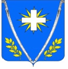 ПРОЕКТАДМИНИСТРАЦИЯАДМИНИСТРАЦИЯЛяпинского сельского поселенияЛяпинского сельского поселенияНОВОКУБАНСКОГО РАЙОНАНОВОКУБАНСКОГО РАЙОНАПОСТАНОВЛЕНИЕПОСТАНОВЛЕНИЕот  ____________ года                                           №___ х.Ляпинох.ЛяпиноКоординатор муниципальной программыадминистрация Ляпинского сельского поселения Новокубанского районаКоординаторы подпрограмм муниципальной программыУчастники муниципальной программыадминистрация Ляпинского сельского поселения Новокубанского районаадминистрация Ляпинского сельского поселения Новокубанского районаПодпрограммы муниципальной программыподпрограмма «Благоустройство территории поселения» подпрограмма «Охрана окружающей среды» подпрограмма «Развитие водоснабжения и водоотведения» подпрограмма «Газификация населенных пунктов» подпрограмма «Развитие систем электроснабжения поселения».Ведомственные целевые программыне предусмотреныЦели муниципальной программы- повышение уровня благоустройства, озеленения, санитарного состояния поселения и создание комфортных условий для проживания граждан, привлечение населения поселения и трудовых коллективов к общепоселенческим мероприятиям по благоустройству;- обеспечение и улучшение внешнего вида территории сельского поселения, способствующего комфортной жизнедеятельности, создание комфортных условий проживания и отдыха населения;- развитие систем водоснабжения Ляпинского сельского поселения, проведение комплекса мероприятий по модернизации, строительству, реконструкции и ремонту объектов водоснабжения.- повышение качества коммунальных услуг, обеспечение надежности функционирования систем коммунальной инфраструктуры; - увеличение мощности и пропускной способности систем коммунальной инфраструктуры;-улучшение экологической ситуации на территории поселения; - обеспечение качественного и высокоэффективного наружного освещения Ляпинского сельского поселения Новокубанского района;- комплексное развитие газификации Ляпинского сельского поселения Новокубанского района- эффективное использование энергетических ресурсов;Задачи муниципальной программы- создание комфортных условий жизнедеятельности в сельской местности;- стимулирование инвестиционной активности, путем создания благоприятных инфраструктурных условий;- активизация участия граждан в реализации общественно-значимых проектов; - организация взаимодействия между предприятиями, организациями и учреждениями при решении вопросов благоустройства сельского поселения; - приведение в качественное состояние элементов благоустройства населенных пунктов; - привлечение жителей к участию в решении проблем благоустройства населенных пунктов; - снижение темпов износа, обеспечение надежности функционирования водопроводных коммуникаций; - повышение уровня санитарно-эпидемиологического благополучия населения и обеспеченности населения водой питьевого качества; - бесперебойное и гарантированное удовлетворение потребности населения в части развития систем наружного освещения Ляпинского сельского поселения, обеспечения надежности и долговечности работы систем наружного освещения;- повышение защищённости населения от грызунов, переносимых ими особо опасных инфекционных заболеваний, малярии и других особо опасных заболеваний передающиеся кровососущими насекомыми и клещами на территории Ляпинского сельского поселения Новокубанского района;- расширение газовых сетей и систем газоснабжения для создания основы по 100-процентной газификации населенных пунктов Ляпинского сельского поселения Новокубанского района природным газом- создание правовых, экономических и организационных основ стимулирования энергосбережения на территории Ляпинского сельского поселения Новокубанского района;- обеспечение качественного и высокоэффективного наружного освещения Ляпинского сельского поселения Новокубанского района;- пропаганда и популизация энергосбережения на территории Ляпинского сельского поселения Новокубанского районаПеречень целевых показателей муниципальной программы-  обустройство детских и спортивных площадок;- повышение уровня благоустройства и улучшение эстетического состояния территории поселения; - обустройство и содержание кладбищ;-ремонт и содержание памятников;- сокращение расхода по уличному освещению (электроэнергия), путем замены ламп на энергосберегающие;  - бесперебойное и гарантированное удовлетворение потребности населения в наружном освещении; - проведение сезонных дезинфекционных обработок территории поселения от блох и клещей и прибрежной зоны водоемов от личинок комара, - количество отремонтированных сетей водоснабжения - доля населения, обеспеченного питьевой водой из систем централизованного водоснабжения в общей численности населения Ляпинского сельского поселения;- разработка проектно-сметной документации для строительства газопровода- доля объема электрической энергии, расчеты за которую осуществляются с использованием приборов учета, в общем объеме электрической энергии, потребляемой (используемой) на территории поселения;  - количество установленных или замененных осветительных приборов в учреждениях Ляпинского сельского поселения.Этапы и сроки реализации муниципальной программыэтапы не выделяются сроки реализации 2022 - 2027 годыОбъемы бюджетных ассигнований муниципальной программыобщий объем финансирования муниципальной программы составляет 3240000,0 (три миллиона двести сорок тысяч рублей) рублей; в том числе:за счет средств бюджета Ляпинского сельского поселения (далее – местный бюджет) 3240000,0 (три миллиона двести сорок тысяч рублей) рублей.- создание комфортных условий жизнедеятельности в сельской местности;- стимулирование инвестиционной активности, путем создания благоприятных инфраструктурных условий;- активизация участия граждан в реализации общественно-значимых проектов; - организация взаимодействия между предприятиями, организациями и учреждениями при решении вопросов благоустройства сельского поселения; - приведение в качественное состояние элементов благоустройства населенных пунктов; - привлечение жителей к участию в решении проблем благоустройства населенных пунктов; - снижение темпов износа, обеспечение надежности функционирования водопроводных коммуникаций; - повышение уровня санитарно-эпидемиологического благополучия населения и обеспеченности населения водой питьевого качества; - бесперебойное и гарантированное удовлетворение потребности населения в части развития систем наружного освещения Ляпинского сельского поселения, обеспечения надежности и долговечности работы систем наружного освещения;- повышение защищённости населения от грызунов, переносимых ими особо опасных инфекционных заболеваний, малярии и других особо опасных заболеваний передающиеся кровососущими насекомыми и клещами на территории Ляпинского сельского поселения Новокубанского района;- расширение газовых сетей и систем газоснабжения для создания основы по 100-процентной газификации населенных пунктов Ляпинского сельского поселения Новокубанского района природным газом- создание правовых, экономических и организационных основ стимулирования энергосбережения на территории Ляпинского сельского поселения Новокубанского района;- обеспечение качественного и высокоэффективного наружного освещения Ляпинского сельского поселения Новокубанского района;- пропаганда и популизация энергосбережения на территории Ляпинского сельского поселения Новокубанского районаГоды реализацииОбъем финансирования, тыс. рублейОбъем финансирования, тыс. рублейОбъем финансирования, тыс. рублейОбъем финансирования, тыс. рублейОбъем финансирования, тыс. рублейОбъем финансирования, тыс. рублейГоды реализациивсеговсегов разрезе источников финансированияв разрезе источников финансированияв разрезе источников финансированияв разрезе источников финансированияГоды реализациивсеговсегофедеральный бюджеткраевой бюджетместный бюджетвнебюджетные источники1. Подпрограмма «Благоустройство территории поселения»1. Подпрограмма «Благоустройство территории поселения»1. Подпрограмма «Благоустройство территории поселения»1. Подпрограмма «Благоустройство территории поселения»1. Подпрограмма «Благоустройство территории поселения»1. Подпрограмма «Благоустройство территории поселения»1. Подпрограмма «Благоустройство территории поселения»2022 год100,0100,00,00,0100,00,02023 год100,0100,00,00,0100,00,02024 год100,0100,00,00,0100,00,02025 год100,0100,00,00,0100,00,02026 год100,0100,00,00,0100,00,02027 год100,0100,00,00,0100,00,0Итого по подпрограмме600,0600,00,00,0600,00,02. Подпрограмма «Охрана окружающей среды»2. Подпрограмма «Охрана окружающей среды»2. Подпрограмма «Охрана окружающей среды»2. Подпрограмма «Охрана окружающей среды»2. Подпрограмма «Охрана окружающей среды»2. Подпрограмма «Охрана окружающей среды»2. Подпрограмма «Охрана окружающей среды»2022 год60,060,00,00,060,00,02023 год60,060,00,00,060,00,02024 год60,060,00,00,060,00,02025 год60,060,00,00,060,00,02026 год60,060,00,00,060,00,02027 год60,060,00,00,060,00,0Итого по подпрограмме360,0360,00,00,0360,00,03. Подпрограмма «Развитие водоснабжения и водоотведения»3. Подпрограмма «Развитие водоснабжения и водоотведения»3. Подпрограмма «Развитие водоснабжения и водоотведения»3. Подпрограмма «Развитие водоснабжения и водоотведения»3. Подпрограмма «Развитие водоснабжения и водоотведения»3. Подпрограмма «Развитие водоснабжения и водоотведения»3. Подпрограмма «Развитие водоснабжения и водоотведения»2022 год50,050,00,00,050,00,02023 год50,050,00,00,050,00,02024 год50,050,00,00,050,00,02025 год50,050,00,00,050,00,02026 год50,050,00,00,050,00,02027 год50,050,00,00,050,0Итого по подпрограмме300,0300,00,00,0300,00,04. Подпрограмма «Газификация населенных пунктов»4. Подпрограмма «Газификация населенных пунктов»4. Подпрограмма «Газификация населенных пунктов»4. Подпрограмма «Газификация населенных пунктов»4. Подпрограмма «Газификация населенных пунктов»4. Подпрограмма «Газификация населенных пунктов»4. Подпрограмма «Газификация населенных пунктов»2022 год0,00,00,00,00,00,02023 год0,00,00,00,00,00,02024 год0,00,00,00,00,00,02025 год0,00,00,00,00,00,02026 год0,00,00,00,00,00,02027 год0,00,00,00,00,00,0Итого по подпрограмме0,00,00,00,00,00,05. Подпрограмма «Развитие систем электроснабжения»5. Подпрограмма «Развитие систем электроснабжения»5. Подпрограмма «Развитие систем электроснабжения»5. Подпрограмма «Развитие систем электроснабжения»5. Подпрограмма «Развитие систем электроснабжения»5. Подпрограмма «Развитие систем электроснабжения»5. Подпрограмма «Развитие систем электроснабжения»2022 год2022 год330,00,00,0330,00,02023 год2023 год330,00,00,0330,00,02024 год2024 год330,00,00,0330,00,02025 год2025 год330,00,00,0330,00,02026 год2026 год330,00,00,0330,00,02027 год2027 год330,00,00,0330,00,0Итого по подпрограммеИтого по подпрограмме1980,00,00,01980,00,0Общий объем финансирования муниципальной программыОбщий объем финансирования муниципальной программыОбщий объем финансирования муниципальной программыОбщий объем финансирования муниципальной программыОбщий объем финансирования муниципальной программыОбщий объем финансирования муниципальной программыОбщий объем финансирования муниципальной программы2022 год2022 год540,00,00,0540,00,02023 год2023 год540,00,00,0540,00,02024 год2024 год540,00,00,0540,00,02025 год2025 год540,00,00,0540,00,02026 год2026 год540,00,00,0540,00,02027 год2027 год540,00,00,0540,00,0Итого по муниципальной программеИтого по муниципальной программе3240,00,00,03240,00,0№ п/пНаименование целевого показателяЕдиница измеренияСтатусЗначение показателейЗначение показателейЗначение показателейЗначение показателейЗначение показателейЗначение показателей№ п/пНаименование целевого показателяЕдиница измеренияСтатус2022 год2023 год2024 год2025 год2026 год2027 годПодпрограмма «Благоустройство территории поселения»Подпрограмма «Благоустройство территории поселения»Подпрограмма «Благоустройство территории поселения»Подпрограмма «Благоустройство территории поселения»Подпрограмма «Благоустройство территории поселения»Подпрограмма «Благоустройство территории поселения»Подпрограмма «Благоустройство территории поселения»Подпрограмма «Благоустройство территории поселения»Подпрограмма «Благоустройство территории поселения»Подпрограмма «Благоустройство территории поселения»2Повышение уровня благоустройства и улучшение эстетического состояния территории поселения (покос травы, уборка мусора)га10,010,010,010,010,010,0Обустройство и содержание кладбищ штук555555Ремонт и содержание памятников штук555555Подпрограмма «Охрана окружающей среды»Подпрограмма «Охрана окружающей среды»Подпрограмма «Охрана окружающей среды»Подпрограмма «Охрана окружающей среды»Подпрограмма «Охрана окружающей среды»Подпрограмма «Охрана окружающей среды»Подпрограмма «Охрана окружающей среды»Подпрограмма «Охрана окружающей среды»Подпрограмма «Охрана окружающей среды»Подпрограмма «Охрана окружающей среды»5Проведение сезонных дезинфекционных обработок территории поселения от блох и клещей и прибрежной зоны водоемов от личинок комара.га3,53,53,53,53,53,5Подпрограмма «Развитие водоснабжения и водоотведения»Подпрограмма «Развитие водоснабжения и водоотведения»Подпрограмма «Развитие водоснабжения и водоотведения»Подпрограмма «Развитие водоснабжения и водоотведения»Подпрограмма «Развитие водоснабжения и водоотведения»Подпрограмма «Развитие водоснабжения и водоотведения»Подпрограмма «Развитие водоснабжения и водоотведения»Подпрограмма «Развитие водоснабжения и водоотведения»Подпрограмма «Развитие водоснабжения и водоотведения»Подпрограмма «Развитие водоснабжения и водоотведения»Количество отремонтированных сетей водоснабжениякм1,01,01,01,01,01,0Доля населения, обеспеченного питьевой водой из систем централизованного водоснабжения в общей численности населения Ляпинского сельского поселения%100100100100100100Подпрограмма «Газификация населенных пунктов»Подпрограмма «Газификация населенных пунктов»Подпрограмма «Газификация населенных пунктов»Подпрограмма «Газификация населенных пунктов»Подпрограмма «Газификация населенных пунктов»Подпрограмма «Газификация населенных пунктов»Подпрограмма «Газификация населенных пунктов»Подпрограмма «Газификация населенных пунктов»Подпрограмма «Газификация населенных пунктов»Подпрограмма «Газификация населенных пунктов»Проектно-сметная документация для строительства газопроводаштук111111Подпрограмма «Развитие систем электроснабжения»Подпрограмма «Развитие систем электроснабжения»Подпрограмма «Развитие систем электроснабжения»Подпрограмма «Развитие систем электроснабжения»Подпрограмма «Развитие систем электроснабжения»Подпрограмма «Развитие систем электроснабжения»Подпрограмма «Развитие систем электроснабжения»Подпрограмма «Развитие систем электроснабжения»Подпрограмма «Развитие систем электроснабжения»Подпрограмма «Развитие систем электроснабжения»Доля объема электрической энергии, расчеты за которую осуществляются с использованием приборов учета, в общем объеме электрической энергии, потребляемой (используемой) на территории поселенияпроцент1001001001001001006Количество замененных светильников и ламп на энергосберегающие в муниципальных учрежденияхштук101010101010Удельный расход уличного освещения (электроэнергия)кВт720007200072000720007200072000Бесперебойное и гарантированное удовлетворение потребности населения в наружном освещениикм.0,00,00,00,00,00,0№ п/пНаименование мероприятияСтатусГоды реализации Объем финансирования, тысяч рублейОбъем финансирования, тысяч рублейОбъем финансирования, тысяч рублейОбъем финансирования, тысяч рублейОбъем финансирования, тысяч рублейНепосредственный результат реализации мероприятияМуниципальный заказчик, главный распорядитель средств бюджета, исполнитель№ п/пНаименование мероприятияСтатусГоды реализации всегов разрезе источников финансированияв разрезе источников финансированияв разрезе источников финансированияв разрезе источников финансированияНепосредственный результат реализации мероприятияМуниципальный заказчик, главный распорядитель средств бюджета, исполнитель№ п/пНаименование мероприятияСтатусГоды реализации всегофедеральный бюджеткраевой бюджетместный бюджетвнебюджетные источникиНепосредственный результат реализации мероприятияМуниципальный заказчик, главный распорядитель средств бюджета, исполнитель1. Подпрограмма «Благоустройство территории поселения»1. Подпрограмма «Благоустройство территории поселения»1. Подпрограмма «Благоустройство территории поселения»1. Подпрограмма «Благоустройство территории поселения»1. Подпрограмма «Благоустройство территории поселения»1. Подпрограмма «Благоустройство территории поселения»1. Подпрограмма «Благоустройство территории поселения»1. Подпрограмма «Благоустройство территории поселения»1. Подпрограмма «Благоустройство территории поселения»1. Подпрограмма «Благоустройство территории поселения»1. Подпрограмма «Благоустройство территории поселения»1Цель - Комплексное решение проблем благоустройства, обеспечение и улучшение внешнего вида территории поселения, способствующего комфортной жизнедеятельности, создание комфортных условий проживания и отдыха населения. Повышение уровня благоустройства, озеленения, санитарного состояния поселения, привлечение населения поселения и трудовых коллективов к общепоселенческим мероприятиям по благоустройству.Цель - Комплексное решение проблем благоустройства, обеспечение и улучшение внешнего вида территории поселения, способствующего комфортной жизнедеятельности, создание комфортных условий проживания и отдыха населения. Повышение уровня благоустройства, озеленения, санитарного состояния поселения, привлечение населения поселения и трудовых коллективов к общепоселенческим мероприятиям по благоустройству.Цель - Комплексное решение проблем благоустройства, обеспечение и улучшение внешнего вида территории поселения, способствующего комфортной жизнедеятельности, создание комфортных условий проживания и отдыха населения. Повышение уровня благоустройства, озеленения, санитарного состояния поселения, привлечение населения поселения и трудовых коллективов к общепоселенческим мероприятиям по благоустройству.Цель - Комплексное решение проблем благоустройства, обеспечение и улучшение внешнего вида территории поселения, способствующего комфортной жизнедеятельности, создание комфортных условий проживания и отдыха населения. Повышение уровня благоустройства, озеленения, санитарного состояния поселения, привлечение населения поселения и трудовых коллективов к общепоселенческим мероприятиям по благоустройству.Цель - Комплексное решение проблем благоустройства, обеспечение и улучшение внешнего вида территории поселения, способствующего комфортной жизнедеятельности, создание комфортных условий проживания и отдыха населения. Повышение уровня благоустройства, озеленения, санитарного состояния поселения, привлечение населения поселения и трудовых коллективов к общепоселенческим мероприятиям по благоустройству.Цель - Комплексное решение проблем благоустройства, обеспечение и улучшение внешнего вида территории поселения, способствующего комфортной жизнедеятельности, создание комфортных условий проживания и отдыха населения. Повышение уровня благоустройства, озеленения, санитарного состояния поселения, привлечение населения поселения и трудовых коллективов к общепоселенческим мероприятиям по благоустройству.Цель - Комплексное решение проблем благоустройства, обеспечение и улучшение внешнего вида территории поселения, способствующего комфортной жизнедеятельности, создание комфортных условий проживания и отдыха населения. Повышение уровня благоустройства, озеленения, санитарного состояния поселения, привлечение населения поселения и трудовых коллективов к общепоселенческим мероприятиям по благоустройству.Цель - Комплексное решение проблем благоустройства, обеспечение и улучшение внешнего вида территории поселения, способствующего комфортной жизнедеятельности, создание комфортных условий проживания и отдыха населения. Повышение уровня благоустройства, озеленения, санитарного состояния поселения, привлечение населения поселения и трудовых коллективов к общепоселенческим мероприятиям по благоустройству.Цель - Комплексное решение проблем благоустройства, обеспечение и улучшение внешнего вида территории поселения, способствующего комфортной жизнедеятельности, создание комфортных условий проживания и отдыха населения. Повышение уровня благоустройства, озеленения, санитарного состояния поселения, привлечение населения поселения и трудовых коллективов к общепоселенческим мероприятиям по благоустройству.Цель - Комплексное решение проблем благоустройства, обеспечение и улучшение внешнего вида территории поселения, способствующего комфортной жизнедеятельности, создание комфортных условий проживания и отдыха населения. Повышение уровня благоустройства, озеленения, санитарного состояния поселения, привлечение населения поселения и трудовых коллективов к общепоселенческим мероприятиям по благоустройству.1.1Задача - Организация взаимодействия между предприятиями, организациями и учреждениями при решении вопросов благоустройства сельского поселения; приведение в качественное состояние элементов благоустройства населенных пунктов; привлечение жителей к участию в решении проблем благоустройства населенных пунктов. Бесперебойное и гарантированное удовлетворение потребности населения в части развития систем наружного освещения поселения. Задача - Организация взаимодействия между предприятиями, организациями и учреждениями при решении вопросов благоустройства сельского поселения; приведение в качественное состояние элементов благоустройства населенных пунктов; привлечение жителей к участию в решении проблем благоустройства населенных пунктов. Бесперебойное и гарантированное удовлетворение потребности населения в части развития систем наружного освещения поселения. Задача - Организация взаимодействия между предприятиями, организациями и учреждениями при решении вопросов благоустройства сельского поселения; приведение в качественное состояние элементов благоустройства населенных пунктов; привлечение жителей к участию в решении проблем благоустройства населенных пунктов. Бесперебойное и гарантированное удовлетворение потребности населения в части развития систем наружного освещения поселения. Задача - Организация взаимодействия между предприятиями, организациями и учреждениями при решении вопросов благоустройства сельского поселения; приведение в качественное состояние элементов благоустройства населенных пунктов; привлечение жителей к участию в решении проблем благоустройства населенных пунктов. Бесперебойное и гарантированное удовлетворение потребности населения в части развития систем наружного освещения поселения. Задача - Организация взаимодействия между предприятиями, организациями и учреждениями при решении вопросов благоустройства сельского поселения; приведение в качественное состояние элементов благоустройства населенных пунктов; привлечение жителей к участию в решении проблем благоустройства населенных пунктов. Бесперебойное и гарантированное удовлетворение потребности населения в части развития систем наружного освещения поселения. Задача - Организация взаимодействия между предприятиями, организациями и учреждениями при решении вопросов благоустройства сельского поселения; приведение в качественное состояние элементов благоустройства населенных пунктов; привлечение жителей к участию в решении проблем благоустройства населенных пунктов. Бесперебойное и гарантированное удовлетворение потребности населения в части развития систем наружного освещения поселения. Задача - Организация взаимодействия между предприятиями, организациями и учреждениями при решении вопросов благоустройства сельского поселения; приведение в качественное состояние элементов благоустройства населенных пунктов; привлечение жителей к участию в решении проблем благоустройства населенных пунктов. Бесперебойное и гарантированное удовлетворение потребности населения в части развития систем наружного освещения поселения. Задача - Организация взаимодействия между предприятиями, организациями и учреждениями при решении вопросов благоустройства сельского поселения; приведение в качественное состояние элементов благоустройства населенных пунктов; привлечение жителей к участию в решении проблем благоустройства населенных пунктов. Бесперебойное и гарантированное удовлетворение потребности населения в части развития систем наружного освещения поселения. Задача - Организация взаимодействия между предприятиями, организациями и учреждениями при решении вопросов благоустройства сельского поселения; приведение в качественное состояние элементов благоустройства населенных пунктов; привлечение жителей к участию в решении проблем благоустройства населенных пунктов. Бесперебойное и гарантированное удовлетворение потребности населения в части развития систем наружного освещения поселения. Задача - Организация взаимодействия между предприятиями, организациями и учреждениями при решении вопросов благоустройства сельского поселения; приведение в качественное состояние элементов благоустройства населенных пунктов; привлечение жителей к участию в решении проблем благоустройства населенных пунктов. Бесперебойное и гарантированное удовлетворение потребности населения в части развития систем наружного освещения поселения. 1.1.1Основное мероприятие 1: мероприятия по благоустройству территории поселения, в том числе:2022 год100,00,00,0100,00,01.1.1Основное мероприятие 1: мероприятия по благоустройству территории поселения, в том числе:2023 год100,00,00,0100,00,01.1.1Основное мероприятие 1: мероприятия по благоустройству территории поселения, в том числе:2024 год100,00,00,0100,00,01.1.1Основное мероприятие 1: мероприятия по благоустройству территории поселения, в том числе:2025 год100,00,00,0100,00,01.1.1Основное мероприятие 1: мероприятия по благоустройству территории поселения, в том числе:2026 год100,00,00,0100,00,01.1.1Основное мероприятие 1: мероприятия по благоустройству территории поселения, в том числе:2027 год100,00,00,0100,00,01.1.1Основное мероприятие 1: мероприятия по благоустройству территории поселения, в том числе:всего600,00,00,0600,00,01.1.1.1Уборка территорий кладбищ, расположенных в поселении 2022 год10,00,00,010,00,0Повышение уровня благо-устройства и улучшение эстетического состояния территории поселенияАдминистрация Ляпинского сельского поселения Новокубанского района 1.1.1.1Уборка территорий кладбищ, расположенных в поселении 2023 год10,00,00,010,00,0Повышение уровня благо-устройства и улучшение эстетического состояния территории поселенияАдминистрация Ляпинского сельского поселения Новокубанского района 1.1.1.1Уборка территорий кладбищ, расположенных в поселении 2024 год10,00,00,010,00,0Повышение уровня благо-устройства и улучшение эстетического состояния территории поселенияАдминистрация Ляпинского сельского поселения Новокубанского района 1.1.1.1Уборка территорий кладбищ, расположенных в поселении 2025 год10,00,00,010,00,0Повышение уровня благо-устройства и улучшение эстетического состояния территории поселенияАдминистрация Ляпинского сельского поселения Новокубанского района 1.1.1.1Уборка территорий кладбищ, расположенных в поселении 2026 год10,00,00,010,00,0Повышение уровня благо-устройства и улучшение эстетического состояния территории поселенияАдминистрация Ляпинского сельского поселения Новокубанского района 1.1.1.1Уборка территорий кладбищ, расположенных в поселении 2027 год10,00,00,010,00,0Повышение уровня благо-устройства и улучшение эстетического состояния территории поселенияАдминистрация Ляпинского сельского поселения Новокубанского района 1.1.1.1Уборка территорий кладбищ, расположенных в поселении всего60,00,00,060,00,0Повышение уровня благо-устройства и улучшение эстетического состояния территории поселенияАдминистрация Ляпинского сельского поселения Новокубанского района 1.1.1.2Ликвидация стихийных свалок, уборка и погрузка мусора экскаватором, перевозка мусора2022 год50,00,00,050,00,0Улучшение экологической ситуации на территории поселенияАдминистрация Ляпинского сельского поселения Новокубанского района 1.1.1.2Ликвидация стихийных свалок, уборка и погрузка мусора экскаватором, перевозка мусора2023 год50,00,00,050,00,0Улучшение экологической ситуации на территории поселенияАдминистрация Ляпинского сельского поселения Новокубанского района 1.1.1.2Ликвидация стихийных свалок, уборка и погрузка мусора экскаватором, перевозка мусора2024 год50,00,00,050,00,0Улучшение экологической ситуации на территории поселенияАдминистрация Ляпинского сельского поселения Новокубанского района 1.1.1.2Ликвидация стихийных свалок, уборка и погрузка мусора экскаватором, перевозка мусора2025 год50,00,00,050,00,0Улучшение экологической ситуации на территории поселенияАдминистрация Ляпинского сельского поселения Новокубанского района 1.1.1.2Ликвидация стихийных свалок, уборка и погрузка мусора экскаватором, перевозка мусора2026 год50,00,00,050,00,0Улучшение экологической ситуации на территории поселенияАдминистрация Ляпинского сельского поселения Новокубанского района 1.1.1.2Ликвидация стихийных свалок, уборка и погрузка мусора экскаватором, перевозка мусора2027 год50,00,00,050,00,0Улучшение экологической ситуации на территории поселенияАдминистрация Ляпинского сельского поселения Новокубанского района 1.1.1.2Ликвидация стихийных свалок, уборка и погрузка мусора экскаватором, перевозка мусораВсего300,00,00,0300,00,0Улучшение экологической ситуации на территории поселенияАдминистрация Ляпинского сельского поселения Новокубанского района 1.1.1.3Закупка и ремонт товаров для нужд поселения (прочие мероприятия по благоустройству)2022 год10,00,00,010,00,0Создание условий проживания и отдыха населенияАдминистрация Ляпинского сельского поселения Новокубанского района 1.1.1.3Закупка и ремонт товаров для нужд поселения (прочие мероприятия по благоустройству)2023 год10,00,00,010,00,0Создание условий проживания и отдыха населенияАдминистрация Ляпинского сельского поселения Новокубанского района 1.1.1.3Закупка и ремонт товаров для нужд поселения (прочие мероприятия по благоустройству)2024 год10,00,00,010,00,0Создание условий проживания и отдыха населенияАдминистрация Ляпинского сельского поселения Новокубанского района 1.1.1.3Закупка и ремонт товаров для нужд поселения (прочие мероприятия по благоустройству)2025 год10,00,00,010,00,0Создание условий проживания и отдыха населенияАдминистрация Ляпинского сельского поселения Новокубанского района 1.1.1.3Закупка и ремонт товаров для нужд поселения (прочие мероприятия по благоустройству)2026 год10,00,00,010,00,0Создание условий проживания и отдыха населенияАдминистрация Ляпинского сельского поселения Новокубанского района 1.1.1.3Закупка и ремонт товаров для нужд поселения (прочие мероприятия по благоустройству)2027 год10,00,00,010,00,0Создание условий проживания и отдыха населенияАдминистрация Ляпинского сельского поселения Новокубанского района 1.1.1.3Закупка и ремонт товаров для нужд поселения (прочие мероприятия по благоустройству)Всего60,00,00,060,00,0Создание условий проживания и отдыха населенияАдминистрация Ляпинского сельского поселения Новокубанского района 1.1.1.4Разработка проектной документации, комплексной схемы, составление сметной документации, строительный контроль, технологическое присоединение2022 год10,00,00,010,00,0Проектная и сметная документация для объектов, направленных на улучшение уровня благо-устройстваАдминистрация Ляпинского сельского поселения Новокубанского района 1.1.1.4Разработка проектной документации, комплексной схемы, составление сметной документации, строительный контроль, технологическое присоединение2023 год10,00,00,010,00,0Проектная и сметная документация для объектов, направленных на улучшение уровня благо-устройстваАдминистрация Ляпинского сельского поселения Новокубанского района 1.1.1.4Разработка проектной документации, комплексной схемы, составление сметной документации, строительный контроль, технологическое присоединение2024 год10,00,00,010,00,0Проектная и сметная документация для объектов, направленных на улучшение уровня благо-устройстваАдминистрация Ляпинского сельского поселения Новокубанского района 1.1.1.4Разработка проектной документации, комплексной схемы, составление сметной документации, строительный контроль, технологическое присоединение2025 год10,00,00,010,00,0Проектная и сметная документация для объектов, направленных на улучшение уровня благо-устройстваАдминистрация Ляпинского сельского поселения Новокубанского района 1.1.1.4Разработка проектной документации, комплексной схемы, составление сметной документации, строительный контроль, технологическое присоединение2026 год10,00,00,010,00,0Проектная и сметная документация для объектов, направленных на улучшение уровня благо-устройстваАдминистрация Ляпинского сельского поселения Новокубанского района 1.1.1.4Разработка проектной документации, комплексной схемы, составление сметной документации, строительный контроль, технологическое присоединение2027 год10,00,00,010,00,0Проектная и сметная документация для объектов, направленных на улучшение уровня благо-устройстваАдминистрация Ляпинского сельского поселения Новокубанского района 1.1.1.4Разработка проектной документации, комплексной схемы, составление сметной документации, строительный контроль, технологическое присоединениеВсего60,00,00,060,00,0Проектная и сметная документация для объектов, направленных на улучшение уровня благо-устройстваАдминистрация Ляпинского сельского поселения Новокубанского района 1.1.1.5Содержание и ремонт  памятников2022 год10,00,00,010,00,0Улучшение эстетического состояния территории поселкаАдминистрация Ляпинского сельского поселения Новокубанского района 1.1.1.5Содержание и ремонт  памятников2023 год10,00,00,010,00,0Улучшение эстетического состояния территории поселкаАдминистрация Ляпинского сельского поселения Новокубанского района 1.1.1.5Содержание и ремонт  памятников2024 год10,00,00,010,00,0Улучшение эстетического состояния территории поселкаАдминистрация Ляпинского сельского поселения Новокубанского района 1.1.1.5Содержание и ремонт  памятников2025 год10,00,00,010,00,0Улучшение эстетического состояния территории поселкаАдминистрация Ляпинского сельского поселения Новокубанского района 1.1.1.5Содержание и ремонт  памятников2026 год10,00,00,010,00,0Улучшение эстетического состояния территории поселкаАдминистрация Ляпинского сельского поселения Новокубанского района 1.1.1.5Содержание и ремонт  памятников2027 год10,00,00,010,00,0Улучшение эстетического состояния территории поселкаАдминистрация Ляпинского сельского поселения Новокубанского района 1.1.1.5Содержание и ремонт  памятниковВсего60,00,00,060,00,0Улучшение эстетического состояния территории поселкаАдминистрация Ляпинского сельского поселения Новокубанского района Итого по подпрограмме «Благоустройство территории поселения»2022 год100,00,00,0100,00,0Итого по подпрограмме «Благоустройство территории поселения»2023 год100,00,00,0100,00,0Итого по подпрограмме «Благоустройство территории поселения»2024 год100,00,00,0100,00,0Итого по подпрограмме «Благоустройство территории поселения»2025 год100,00,00,0100,00,0Итого по подпрограмме «Благоустройство территории поселения»2026 год100,00,00,0100,00,0Итого по подпрограмме «Благоустройство территории поселения»2027 год100,00,00,0100,00,0Всего600,00,00,0600,00,02. Подпрограмма «Охрана окружающей среды на территории»2. Подпрограмма «Охрана окружающей среды на территории»2. Подпрограмма «Охрана окружающей среды на территории»2. Подпрограмма «Охрана окружающей среды на территории»2. Подпрограмма «Охрана окружающей среды на территории»2. Подпрограмма «Охрана окружающей среды на территории»2. Подпрограмма «Охрана окружающей среды на территории»2. Подпрограмма «Охрана окружающей среды на территории»2. Подпрограмма «Охрана окружающей среды на территории»2. Подпрограмма «Охрана окружающей среды на территории»2. Подпрограмма «Охрана окружающей среды на территории»всего6000,00,00,06000,00,02Цель – Комплексное решение проблем защиты населения от грызунов и профилактика природно-очаговых, особо опасных инфекционных заболеваний и защита населения от  кровососущих насекомых и клещей на территории Ляпинского сельского поселения.Цель – Комплексное решение проблем защиты населения от грызунов и профилактика природно-очаговых, особо опасных инфекционных заболеваний и защита населения от  кровососущих насекомых и клещей на территории Ляпинского сельского поселения.Цель – Комплексное решение проблем защиты населения от грызунов и профилактика природно-очаговых, особо опасных инфекционных заболеваний и защита населения от  кровососущих насекомых и клещей на территории Ляпинского сельского поселения.Цель – Комплексное решение проблем защиты населения от грызунов и профилактика природно-очаговых, особо опасных инфекционных заболеваний и защита населения от  кровососущих насекомых и клещей на территории Ляпинского сельского поселения.Цель – Комплексное решение проблем защиты населения от грызунов и профилактика природно-очаговых, особо опасных инфекционных заболеваний и защита населения от  кровососущих насекомых и клещей на территории Ляпинского сельского поселения.Цель – Комплексное решение проблем защиты населения от грызунов и профилактика природно-очаговых, особо опасных инфекционных заболеваний и защита населения от  кровососущих насекомых и клещей на территории Ляпинского сельского поселения.Цель – Комплексное решение проблем защиты населения от грызунов и профилактика природно-очаговых, особо опасных инфекционных заболеваний и защита населения от  кровососущих насекомых и клещей на территории Ляпинского сельского поселения.Цель – Комплексное решение проблем защиты населения от грызунов и профилактика природно-очаговых, особо опасных инфекционных заболеваний и защита населения от  кровососущих насекомых и клещей на территории Ляпинского сельского поселения.Цель – Комплексное решение проблем защиты населения от грызунов и профилактика природно-очаговых, особо опасных инфекционных заболеваний и защита населения от  кровососущих насекомых и клещей на территории Ляпинского сельского поселения.Цель – Комплексное решение проблем защиты населения от грызунов и профилактика природно-очаговых, особо опасных инфекционных заболеваний и защита населения от  кровососущих насекомых и клещей на территории Ляпинского сельского поселения.2.1Задача – Защита населения от грызунов, кровососущих насекомых и клещей, переносимых особо опасные инфекционных заболеваний. Задача – Защита населения от грызунов, кровососущих насекомых и клещей, переносимых особо опасные инфекционных заболеваний. Задача – Защита населения от грызунов, кровососущих насекомых и клещей, переносимых особо опасные инфекционных заболеваний. Задача – Защита населения от грызунов, кровососущих насекомых и клещей, переносимых особо опасные инфекционных заболеваний. Задача – Защита населения от грызунов, кровососущих насекомых и клещей, переносимых особо опасные инфекционных заболеваний. Задача – Защита населения от грызунов, кровососущих насекомых и клещей, переносимых особо опасные инфекционных заболеваний. Задача – Защита населения от грызунов, кровососущих насекомых и клещей, переносимых особо опасные инфекционных заболеваний. Задача – Защита населения от грызунов, кровососущих насекомых и клещей, переносимых особо опасные инфекционных заболеваний. Задача – Защита населения от грызунов, кровососущих насекомых и клещей, переносимых особо опасные инфекционных заболеваний. Задача – Защита населения от грызунов, кровососущих насекомых и клещей, переносимых особо опасные инфекционных заболеваний. 2.1.1.Основное мероприятие 1: поддержание надлежащего санитарного состояния на территории поселения, в том числе:2022 год60,00,00,060,00,02.1.1.Основное мероприятие 1: поддержание надлежащего санитарного состояния на территории поселения, в том числе:2023 год60,00,00,060,00,02.1.1.Основное мероприятие 1: поддержание надлежащего санитарного состояния на территории поселения, в том числе:2024 год60,00,00,060,00,02.1.1.Основное мероприятие 1: поддержание надлежащего санитарного состояния на территории поселения, в том числе:2025 год60,00,00,060,00,02.1.1.Основное мероприятие 1: поддержание надлежащего санитарного состояния на территории поселения, в том числе:2026 год60,00,00,060,00,02.1.1.Основное мероприятие 1: поддержание надлежащего санитарного состояния на территории поселения, в том числе:2027 год60,00,00,060,00,02.1.1.Основное мероприятие 1: поддержание надлежащего санитарного состояния на территории поселения, в том числе:Всего360,00,00,0360,00,02.1.1.1Сплошная дератизация; дезинсекция территорий от блох и клещей, прибрежной зоны водоемов от личинок комара2022 год60,00,00,060,00,0Повышение уровня санитарно-эпидемиологического благополучия населенияАдминистрация Ляпинского сельского поселения Новокубанского района 2.1.1.1Сплошная дератизация; дезинсекция территорий от блох и клещей, прибрежной зоны водоемов от личинок комара2023 год60,00,00,060,00,0Повышение уровня санитарно-эпидемиологического благополучия населенияАдминистрация Ляпинского сельского поселения Новокубанского района 2.1.1.1Сплошная дератизация; дезинсекция территорий от блох и клещей, прибрежной зоны водоемов от личинок комара2024 год60,00,00,060,00,0Повышение уровня санитарно-эпидемиологического благополучия населенияАдминистрация Ляпинского сельского поселения Новокубанского района 2.1.1.1Сплошная дератизация; дезинсекция территорий от блох и клещей, прибрежной зоны водоемов от личинок комара2025 год60,00,00,060,00,0Повышение уровня санитарно-эпидемиологического благополучия населенияАдминистрация Ляпинского сельского поселения Новокубанского района 2.1.1.1Сплошная дератизация; дезинсекция территорий от блох и клещей, прибрежной зоны водоемов от личинок комара2026 год60,00,00,060,00,0Повышение уровня санитарно-эпидемиологического благополучия населенияАдминистрация Ляпинского сельского поселения Новокубанского района 2.1.1.1Сплошная дератизация; дезинсекция территорий от блох и клещей, прибрежной зоны водоемов от личинок комара2027 год60,00,00,060,00,0Повышение уровня санитарно-эпидемиологического благополучия населенияАдминистрация Ляпинского сельского поселения Новокубанского района 2.1.1.1Сплошная дератизация; дезинсекция территорий от блох и клещей, прибрежной зоны водоемов от личинок комараВсего360,00,00,0360,00,0Повышение уровня санитарно-эпидемиологического благополучия населенияАдминистрация Ляпинского сельского поселения Новокубанского района Итого по подпрограмме «Охрана окружающей среды на территории»2022 год60,00,00,060,00,0Итого по подпрограмме «Охрана окружающей среды на территории»2023 год60,00,00,060,00,0Итого по подпрограмме «Охрана окружающей среды на территории»2024 год60,00,00,060,00,0Итого по подпрограмме «Охрана окружающей среды на территории»2025 год60,00,00,060,00,0Итого по подпрограмме «Охрана окружающей среды на территории»2026 год60,00,00,060,00,0Итого по подпрограмме «Охрана окружающей среды на территории»2027 год60,00,00,060,00,0Итого по подпрограмме «Охрана окружающей среды на территории»Всего360,00,00,0360,00,03. Подпрограмма «Развитие водоснабжения и водоотведения»3. Подпрограмма «Развитие водоснабжения и водоотведения»3. Подпрограмма «Развитие водоснабжения и водоотведения»3. Подпрограмма «Развитие водоснабжения и водоотведения»3. Подпрограмма «Развитие водоснабжения и водоотведения»3. Подпрограмма «Развитие водоснабжения и водоотведения»3. Подпрограмма «Развитие водоснабжения и водоотведения»3. Подпрограмма «Развитие водоснабжения и водоотведения»3. Подпрограмма «Развитие водоснабжения и водоотведения»3. Подпрограмма «Развитие водоснабжения и водоотведения»3. Подпрограмма «Развитие водоснабжения и водоотведения»3Цель – Развитие систем водоотведения поселения, проведение комплекса мероприятий по модернизации, строительству, реконструкции, ремонту, прочистке объектов водоснабженияЦель – Развитие систем водоотведения поселения, проведение комплекса мероприятий по модернизации, строительству, реконструкции, ремонту, прочистке объектов водоснабженияЦель – Развитие систем водоотведения поселения, проведение комплекса мероприятий по модернизации, строительству, реконструкции, ремонту, прочистке объектов водоснабженияЦель – Развитие систем водоотведения поселения, проведение комплекса мероприятий по модернизации, строительству, реконструкции, ремонту, прочистке объектов водоснабженияЦель – Развитие систем водоотведения поселения, проведение комплекса мероприятий по модернизации, строительству, реконструкции, ремонту, прочистке объектов водоснабженияЦель – Развитие систем водоотведения поселения, проведение комплекса мероприятий по модернизации, строительству, реконструкции, ремонту, прочистке объектов водоснабженияЦель – Развитие систем водоотведения поселения, проведение комплекса мероприятий по модернизации, строительству, реконструкции, ремонту, прочистке объектов водоснабженияЦель – Развитие систем водоотведения поселения, проведение комплекса мероприятий по модернизации, строительству, реконструкции, ремонту, прочистке объектов водоснабженияЦель – Развитие систем водоотведения поселения, проведение комплекса мероприятий по модернизации, строительству, реконструкции, ремонту, прочистке объектов водоснабженияЦель – Развитие систем водоотведения поселения, проведение комплекса мероприятий по модернизации, строительству, реконструкции, ремонту, прочистке объектов водоснабжения3.1.Задача – Снижение темпов износа, обеспечение надежности функционирования водопроводных коммуникаций, повышение уровня санитарно-эпидемиологического благополучия населения и обеспеченности населения водой питьевого качестваЗадача – Снижение темпов износа, обеспечение надежности функционирования водопроводных коммуникаций, повышение уровня санитарно-эпидемиологического благополучия населения и обеспеченности населения водой питьевого качестваЗадача – Снижение темпов износа, обеспечение надежности функционирования водопроводных коммуникаций, повышение уровня санитарно-эпидемиологического благополучия населения и обеспеченности населения водой питьевого качестваЗадача – Снижение темпов износа, обеспечение надежности функционирования водопроводных коммуникаций, повышение уровня санитарно-эпидемиологического благополучия населения и обеспеченности населения водой питьевого качестваЗадача – Снижение темпов износа, обеспечение надежности функционирования водопроводных коммуникаций, повышение уровня санитарно-эпидемиологического благополучия населения и обеспеченности населения водой питьевого качестваЗадача – Снижение темпов износа, обеспечение надежности функционирования водопроводных коммуникаций, повышение уровня санитарно-эпидемиологического благополучия населения и обеспеченности населения водой питьевого качестваЗадача – Снижение темпов износа, обеспечение надежности функционирования водопроводных коммуникаций, повышение уровня санитарно-эпидемиологического благополучия населения и обеспеченности населения водой питьевого качестваЗадача – Снижение темпов износа, обеспечение надежности функционирования водопроводных коммуникаций, повышение уровня санитарно-эпидемиологического благополучия населения и обеспеченности населения водой питьевого качестваЗадача – Снижение темпов износа, обеспечение надежности функционирования водопроводных коммуникаций, повышение уровня санитарно-эпидемиологического благополучия населения и обеспеченности населения водой питьевого качестваЗадача – Снижение темпов износа, обеспечение надежности функционирования водопроводных коммуникаций, повышение уровня санитарно-эпидемиологического благополучия населения и обеспеченности населения водой питьевого качества3.1.1.Основное мероприятие 1: проведение комплекса мероприятий по модер-низации, строительству, реконструкции и ремонту объектов водоснабжения и водоотведения населенных пунктов, в том числе:2022 год50,00,00,050,00,03.1.1.Основное мероприятие 1: проведение комплекса мероприятий по модер-низации, строительству, реконструкции и ремонту объектов водоснабжения и водоотведения населенных пунктов, в том числе:2023 год50,00,00,050,00,03.1.1.Основное мероприятие 1: проведение комплекса мероприятий по модер-низации, строительству, реконструкции и ремонту объектов водоснабжения и водоотведения населенных пунктов, в том числе:2024 год50,00,00,050,00,03.1.1.Основное мероприятие 1: проведение комплекса мероприятий по модер-низации, строительству, реконструкции и ремонту объектов водоснабжения и водоотведения населенных пунктов, в том числе:2025 год50,00,00,050,00,03.1.1.Основное мероприятие 1: проведение комплекса мероприятий по модер-низации, строительству, реконструкции и ремонту объектов водоснабжения и водоотведения населенных пунктов, в том числе:2026 год50,00,00,050,00,03.1.1.Основное мероприятие 1: проведение комплекса мероприятий по модер-низации, строительству, реконструкции и ремонту объектов водоснабжения и водоотведения населенных пунктов, в том числе:2027 год50,00,00,050,00,03.1.1.Основное мероприятие 1: проведение комплекса мероприятий по модер-низации, строительству, реконструкции и ремонту объектов водоснабжения и водоотведения населенных пунктов, в том числе:Всего300,00,00,0300,00,0Итого по подпрограмме «Развитие водоснабжения населенных пунктов»2022 год50,00,00,050,00,0Итого по подпрограмме «Развитие водоснабжения населенных пунктов»2023 год50,00,00,050,00,0Итого по подпрограмме «Развитие водоснабжения населенных пунктов»2024 год50,00,00,050,00,0Итого по подпрограмме «Развитие водоснабжения населенных пунктов»2025 год50,00,00,050,00,0Итого по подпрограмме «Развитие водоснабжения населенных пунктов»2026 год50,00,00,050,00,0Итого по подпрограмме «Развитие водоснабжения населенных пунктов»2027 год50,00,00,050,00,0Итого по подпрограмме «Развитие водоснабжения населенных пунктов»Всего300,00,00,0300,00,04. Подпрограмма «Газификация населенных пунктов»4. Подпрограмма «Газификация населенных пунктов»4. Подпрограмма «Газификация населенных пунктов»4. Подпрограмма «Газификация населенных пунктов»4. Подпрограмма «Газификация населенных пунктов»4. Подпрограмма «Газификация населенных пунктов»4. Подпрограмма «Газификация населенных пунктов»4. Подпрограмма «Газификация населенных пунктов»4. Подпрограмма «Газификация населенных пунктов»4. Подпрограмма «Газификация населенных пунктов»4. Подпрограмма «Газификация населенных пунктов»4Цель – Комплексное развитие газификации, формирование условий для стабильного экономического развития и повышения инвестиционной привлекательности поселения посредством создания необходимой инфраструктуры, благоприятной, повышения жизненного уровня населения.Цель – Комплексное развитие газификации, формирование условий для стабильного экономического развития и повышения инвестиционной привлекательности поселения посредством создания необходимой инфраструктуры, благоприятной, повышения жизненного уровня населения.Цель – Комплексное развитие газификации, формирование условий для стабильного экономического развития и повышения инвестиционной привлекательности поселения посредством создания необходимой инфраструктуры, благоприятной, повышения жизненного уровня населения.Цель – Комплексное развитие газификации, формирование условий для стабильного экономического развития и повышения инвестиционной привлекательности поселения посредством создания необходимой инфраструктуры, благоприятной, повышения жизненного уровня населения.Цель – Комплексное развитие газификации, формирование условий для стабильного экономического развития и повышения инвестиционной привлекательности поселения посредством создания необходимой инфраструктуры, благоприятной, повышения жизненного уровня населения.Цель – Комплексное развитие газификации, формирование условий для стабильного экономического развития и повышения инвестиционной привлекательности поселения посредством создания необходимой инфраструктуры, благоприятной, повышения жизненного уровня населения.Цель – Комплексное развитие газификации, формирование условий для стабильного экономического развития и повышения инвестиционной привлекательности поселения посредством создания необходимой инфраструктуры, благоприятной, повышения жизненного уровня населения.Цель – Комплексное развитие газификации, формирование условий для стабильного экономического развития и повышения инвестиционной привлекательности поселения посредством создания необходимой инфраструктуры, благоприятной, повышения жизненного уровня населения.Цель – Комплексное развитие газификации, формирование условий для стабильного экономического развития и повышения инвестиционной привлекательности поселения посредством создания необходимой инфраструктуры, благоприятной, повышения жизненного уровня населения.Цель – Комплексное развитие газификации, формирование условий для стабильного экономического развития и повышения инвестиционной привлекательности поселения посредством создания необходимой инфраструктуры, благоприятной, повышения жизненного уровня населения.4.1.Задача – Расширение газовых сетей и систем газоснабжения для создания основы по 100-процентной газификации населенных пунктов Ляпинского сельского поселения Новокубанского района природным газом.Задача – Расширение газовых сетей и систем газоснабжения для создания основы по 100-процентной газификации населенных пунктов Ляпинского сельского поселения Новокубанского района природным газом.Задача – Расширение газовых сетей и систем газоснабжения для создания основы по 100-процентной газификации населенных пунктов Ляпинского сельского поселения Новокубанского района природным газом.Задача – Расширение газовых сетей и систем газоснабжения для создания основы по 100-процентной газификации населенных пунктов Ляпинского сельского поселения Новокубанского района природным газом.Задача – Расширение газовых сетей и систем газоснабжения для создания основы по 100-процентной газификации населенных пунктов Ляпинского сельского поселения Новокубанского района природным газом.Задача – Расширение газовых сетей и систем газоснабжения для создания основы по 100-процентной газификации населенных пунктов Ляпинского сельского поселения Новокубанского района природным газом.Задача – Расширение газовых сетей и систем газоснабжения для создания основы по 100-процентной газификации населенных пунктов Ляпинского сельского поселения Новокубанского района природным газом.Задача – Расширение газовых сетей и систем газоснабжения для создания основы по 100-процентной газификации населенных пунктов Ляпинского сельского поселения Новокубанского района природным газом.Задача – Расширение газовых сетей и систем газоснабжения для создания основы по 100-процентной газификации населенных пунктов Ляпинского сельского поселения Новокубанского района природным газом.Задача – Расширение газовых сетей и систем газоснабжения для создания основы по 100-процентной газификации населенных пунктов Ляпинского сельского поселения Новокубанского района природным газом.4.1.1.Основное мероприятие 1: расширение газовых сетей и систем газоснабжения в населенных пунктах поселения 2022 год0,00,00,00,00,04.1.1.Основное мероприятие 1: расширение газовых сетей и систем газоснабжения в населенных пунктах поселения 2023 год0,00,00,00,00,04.1.1.Основное мероприятие 1: расширение газовых сетей и систем газоснабжения в населенных пунктах поселения 2024 год0,00,00,00,00,04.1.1.Основное мероприятие 1: расширение газовых сетей и систем газоснабжения в населенных пунктах поселения 2025 год0,00,00,00,00,04.1.1.Основное мероприятие 1: расширение газовых сетей и систем газоснабжения в населенных пунктах поселения 2026 год0,00,00,00,00,04.1.1.Основное мероприятие 1: расширение газовых сетей и систем газоснабжения в населенных пунктах поселения 2027 год0,00,00,00,00,04.1.1.Основное мероприятие 1: расширение газовых сетей и систем газоснабжения в населенных пунктах поселения Всего0,00,00,00,00,0Итого по подпрограмме «Газификация населенных пунктов»2022 год0,00,00,00,00,0Итого по подпрограмме «Газификация населенных пунктов»2023 год0,00,00,00,00,0Итого по подпрограмме «Газификация населенных пунктов»2024 год0,00,00,00,00,0Итого по подпрограмме «Газификация населенных пунктов»2025 год0,00,00,00,00,0Итого по подпрограмме «Газификация населенных пунктов»2026 год0,00,00,00,00,0Итого по подпрограмме «Газификация населенных пунктов»2027 год0,00,00,00,00,0Итого по подпрограмме «Газификация населенных пунктов»Всего0,00,00,00,00,05. Подпрограмма «Развитие систем электроснабжения»5. Подпрограмма «Развитие систем электроснабжения»5. Подпрограмма «Развитие систем электроснабжения»5. Подпрограмма «Развитие систем электроснабжения»5. Подпрограмма «Развитие систем электроснабжения»5. Подпрограмма «Развитие систем электроснабжения»5. Подпрограмма «Развитие систем электроснабжения»5. Подпрограмма «Развитие систем электроснабжения»5. Подпрограмма «Развитие систем электроснабжения»5. Подпрограмма «Развитие систем электроснабжения»5. Подпрограмма «Развитие систем электроснабжения»Цель - Обеспечение качественного и высокоэффективного наружного освещения Ляпинского сельского поселения Новокубанского района.Цель - Обеспечение качественного и высокоэффективного наружного освещения Ляпинского сельского поселения Новокубанского района.Цель - Обеспечение качественного и высокоэффективного наружного освещения Ляпинского сельского поселения Новокубанского района.Цель - Обеспечение качественного и высокоэффективного наружного освещения Ляпинского сельского поселения Новокубанского района.Цель - Обеспечение качественного и высокоэффективного наружного освещения Ляпинского сельского поселения Новокубанского района.Цель - Обеспечение качественного и высокоэффективного наружного освещения Ляпинского сельского поселения Новокубанского района.Цель - Обеспечение качественного и высокоэффективного наружного освещения Ляпинского сельского поселения Новокубанского района.Цель - Обеспечение качественного и высокоэффективного наружного освещения Ляпинского сельского поселения Новокубанского района.Цель - Обеспечение качественного и высокоэффективного наружного освещения Ляпинского сельского поселения Новокубанского района.Цель - Обеспечение качественного и высокоэффективного наружного освещения Ляпинского сельского поселения Новокубанского района.Задача - снижение доли энергетических издержек, снижение нагрузки по оплате услуг энергоснабжения на бюджетную системуЗадача - снижение доли энергетических издержек, снижение нагрузки по оплате услуг энергоснабжения на бюджетную системуЗадача - снижение доли энергетических издержек, снижение нагрузки по оплате услуг энергоснабжения на бюджетную системуЗадача - снижение доли энергетических издержек, снижение нагрузки по оплате услуг энергоснабжения на бюджетную системуЗадача - снижение доли энергетических издержек, снижение нагрузки по оплате услуг энергоснабжения на бюджетную системуЗадача - снижение доли энергетических издержек, снижение нагрузки по оплате услуг энергоснабжения на бюджетную системуЗадача - снижение доли энергетических издержек, снижение нагрузки по оплате услуг энергоснабжения на бюджетную системуЗадача - снижение доли энергетических издержек, снижение нагрузки по оплате услуг энергоснабжения на бюджетную системуЗадача - снижение доли энергетических издержек, снижение нагрузки по оплате услуг энергоснабжения на бюджетную системуЗадача - снижение доли энергетических издержек, снижение нагрузки по оплате услуг энергоснабжения на бюджетную систему5Основное мероприятие 1: энергосбережение и повышение энергетической эффективности в муниципальных учреждениях, в том числе:2022 год330,00,00,0330,00,05Основное мероприятие 1: энергосбережение и повышение энергетической эффективности в муниципальных учреждениях, в том числе:2023 год330,00,00,0330,00,05Основное мероприятие 1: энергосбережение и повышение энергетической эффективности в муниципальных учреждениях, в том числе:2024 год330,00,00,0330,00,05Основное мероприятие 1: энергосбережение и повышение энергетической эффективности в муниципальных учреждениях, в том числе:2025 год330,00,00,0330,00,05Основное мероприятие 1: энергосбережение и повышение энергетической эффективности в муниципальных учреждениях, в том числе:2026 год330,00,00,0330,00,05Основное мероприятие 1: энергосбережение и повышение энергетической эффективности в муниципальных учреждениях, в том числе:2027 год330,00,00,0330,00,05Основное мероприятие 1: энергосбережение и повышение энергетической эффективности в муниципальных учреждениях, в том числе:Всего1980,00,00,01980,00,05.1.1.1Замена светильников и ламп (светильников) на энергосберегающие в муниципальных учреждениях2022 год10,00,00,010,00,0снижение доли энергетических издержекАдминистрация Ляпинского сельского поселения 5.1.1.1Замена светильников и ламп (светильников) на энергосберегающие в муниципальных учреждениях2023 год10,00,00,010,00,0снижение доли энергетических издержекАдминистрация Ляпинского сельского поселения 5.1.1.1Замена светильников и ламп (светильников) на энергосберегающие в муниципальных учреждениях2024 год10,00,00,010,00,0снижение доли энергетических издержекАдминистрация Ляпинского сельского поселения 5.1.1.1Замена светильников и ламп (светильников) на энергосберегающие в муниципальных учреждениях2025 год10,00,00,010,00,0снижение доли энергетических издержекАдминистрация Ляпинского сельского поселения 5.1.1.1Замена светильников и ламп (светильников) на энергосберегающие в муниципальных учреждениях2026 год10,00,00,010,00,0снижение доли энергетических издержекНовокубанского района5.1.1.1Замена светильников и ламп (светильников) на энергосберегающие в муниципальных учреждениях2027 год10,00,00,010,00,0снижение доли энергетических издержекНовокубанского района5.1.1.1Замена светильников и ламп (светильников) на энергосберегающие в муниципальных учрежденияхВсего60,00,00,060,00,0снижение доли энергетических издержекНовокубанского района5.1.1.2Активное электроснабжение (уличное освещение)2022 год300,00,00,0300,00,0Обеспечение качественного и бесперебойного наружного освещенияАдминистрация Ляпинского сельского поселения Новокубанского района5.1.1.2Активное электроснабжение (уличное освещение)2023 год300,00,00,0300,00,0Обеспечение качественного и бесперебойного наружного освещенияАдминистрация Ляпинского сельского поселения Новокубанского района5.1.1.2Активное электроснабжение (уличное освещение)2024 год300,00,00,0300,00,0Обеспечение качественного и бесперебойного наружного освещенияАдминистрация Ляпинского сельского поселения Новокубанского района5.1.1.2Активное электроснабжение (уличное освещение)2025 год300,00,00,0300,00,0Обеспечение качественного и бесперебойного наружного освещенияАдминистрация Ляпинского сельского поселения Новокубанского района5.1.1.2Активное электроснабжение (уличное освещение)2026 год300,00,00,0300,00,0Обеспечение качественного и бесперебойного наружного освещенияАдминистрация Ляпинского сельского поселения Новокубанского района5.1.1.2Активное электроснабжение (уличное освещение)2027 год300,00,00,0300,00,0Обеспечение качественного и бесперебойного наружного освещенияАдминистрация Ляпинского сельского поселения Новокубанского района5.1.1.2Активное электроснабжение (уличное освещение)Всего1800,00,00,01800,00,0Обеспечение качественного и бесперебойного наружного освещенияАдминистрация Ляпинского сельского поселения Новокубанского района5.1.1.3Закупка электротоваров  для нужд поселения (лампы, СИП кабель, автоматы)2022 год20,00,00,020,00,0Обеспечение качественного и бесперебойного наружного освещения5.1.1.3Закупка электротоваров  для нужд поселения (лампы, СИП кабель, автоматы)2023 год20,00,00,020,00,0Обеспечение качественного и бесперебойного наружного освещения5.1.1.3Закупка электротоваров  для нужд поселения (лампы, СИП кабель, автоматы)2024 год20,00,00,020,00,0Обеспечение качественного и бесперебойного наружного освещения5.1.1.3Закупка электротоваров  для нужд поселения (лампы, СИП кабель, автоматы)2025 год20,00,00,020,00,0Обеспечение качественного и бесперебойного наружного освещения5.1.1.3Закупка электротоваров  для нужд поселения (лампы, СИП кабель, автоматы)2026 год20,00,00,020,00,0Обеспечение качественного и бесперебойного наружного освещения5.1.1.3Закупка электротоваров  для нужд поселения (лампы, СИП кабель, автоматы)2027 год20,00,00,020,00,0Обеспечение качественного и бесперебойного наружного освещения5.1.1.3Закупка электротоваров  для нужд поселения (лампы, СИП кабель, автоматы)Всего120,00,00,0120,00,0Обеспечение качественного и бесперебойного наружного освещенияИтого по подпрограмме «Развитие систем электроснабжения»2022 год330,00,00,0330,00,0Итого по подпрограмме «Развитие систем электроснабжения»2023 год330,00,00,0330,00,0Итого по подпрограмме «Развитие систем электроснабжения»2024 год330,00,00,0330,00,0Итого по подпрограмме «Развитие систем электроснабжения»2025 год330,00,00,0330,00,0Итого по подпрограмме «Развитие систем электроснабжения»2026 год330,00,00,0330,00,0Итого по подпрограмме «Развитие систем электроснабжения»2027 год330,00,00,0330,00,0Итого по подпрограмме «Развитие систем электроснабжения»Всего1980,00,00,01980,00,0ВСЕГО по муниципальной программе2022 год540,00,00,0540,00,0ВСЕГО по муниципальной программе2023 год540,00,00,0540,00,0ВСЕГО по муниципальной программе2024 год540,00,00,0540,00,0ВСЕГО по муниципальной программе2025 год540,00,00,0540,00,0ВСЕГО по муниципальной программе2026 год540,00,00,0540,00,0ВСЕГО по муниципальной программе2027 год540,00,00,0540,00,0ВСЕГО по муниципальной программеВсего3240,00,00,03240,00,0Координатор подпрограммыАдминистрация Ляпинского сельского поселения Новокубанского районаУчастники подпрограммыАдминистрация Ляпинского сельского поселения Новокубанского районаЦели подпрограммы- повышение уровня благоустройства, озеленения, санитарного состояния поселения и создание комфортных условий для проживания граждан, привлечение населения поселения и трудовых коллективов к общепоселенческим мероприятиям по благоустройству;- обеспечение и улучшение внешнего вида территории сельского поселения, способствующего комфортной жизнедеятельности, создание комфортных условий проживания и отдыха населения;- обеспечение качественного и высокоэффективного наружного освещения Ляпинского сельского поселения Новокубанского района;- повышение уровня благоустройства, озеленения, санитарного состояния поселения и создание комфортных условий для проживания граждан, привлечение населения поселения и трудовых коллективов к общепоселенческим мероприятиям по благоустройству;- обеспечение и улучшение внешнего вида территории сельского поселения, способствующего комфортной жизнедеятельности, создание комфортных условий проживания и отдыха населения;- обеспечение качественного и высокоэффективного наружного освещения Ляпинского сельского поселения Новокубанского района;Задачи подпрограммы- создание комфортных условий жизнедеятельности в сельской местности;- стимулирование инвестиционной активности, путем создания благоприятных инфраструктурных условий;- активизация участия граждан в реализации общественно-значимых проектов; - организация взаимодействия между предприятиями, организациями и учреждениями при решении вопросов благоустройства сельского поселения; - приведение в качественное состояние элементов благоустройства населенных пунктов; - привлечение жителей к участию в решении проблем благоустройства населенных пунктов;- бесперебойное и гарантированное удовлетворение потребности населения в части развития систем наружного освещения Ляпинского сельского поселения, обеспечения надежности и долговечности работы систем наружного освещения;- создание комфортных условий жизнедеятельности в сельской местности;- стимулирование инвестиционной активности, путем создания благоприятных инфраструктурных условий;- активизация участия граждан в реализации общественно-значимых проектов; - организация взаимодействия между предприятиями, организациями и учреждениями при решении вопросов благоустройства сельского поселения; - приведение в качественное состояние элементов благоустройства населенных пунктов; - привлечение жителей к участию в решении проблем благоустройства населенных пунктов;- бесперебойное и гарантированное удовлетворение потребности населения в части развития систем наружного освещения Ляпинского сельского поселения, обеспечения надежности и долговечности работы систем наружного освещения;Перечень целевых показателей подпрограммыобустройство детских и спортивных площадок;- повышение уровня благоустройства и улучшение эстетического состояния территории поселения; - обустройство и содержание кладбищ;-ремонт и содержание памятников;- сокращение расхода по уличному освещению (электроэнергия), путем замены ламп на энергосберегающие; - бесперебойное и гарантированное удовлетворение потребности населения в наружном освещении;обустройство детских и спортивных площадок;- повышение уровня благоустройства и улучшение эстетического состояния территории поселения; - обустройство и содержание кладбищ;-ремонт и содержание памятников;- сокращение расхода по уличному освещению (электроэнергия), путем замены ламп на энергосберегающие; - бесперебойное и гарантированное удовлетворение потребности населения в наружном освещении;Приоритетные проекты и (или) программыне предусмотреныЭтапы и сроки реализации подпрограммыэтапы не выделяются,сроки реализации 2022 года по 2027 годОбъемы и источники финансирования подпрограммы, в том числе на финансовое обеспечение приоритетных проектов и (или) программ общий объем финансирования подпрограммы составляет 600 000 (шестьсот тысяч) рублей за счет средств местного бюджета.- создание комфортных условий жизнедеятельности в сельской местности;- стимулирование инвестиционной активности, путем создания благоприятных инфраструктурных условий;- активизация участия граждан в реализации общественно-значимых проектов; - организация взаимодействия между предприятиями, организациями и учреждениями при решении вопросов благоустройства сельского поселения; - приведение в качественное состояние элементов благоустройства населенных пунктов; - привлечение жителей к участию в решении проблем благоустройства населенных пунктов;- бесперебойное и гарантированное удовлетворение потребности населения в части развития систем наружного освещения Ляпинского сельского поселения, обеспечения надежности и долговечности работы систем наружного освещения;№ п/пНаименование целевого показателяЕдиница измеренияСтатусЗначение показателейЗначение показателейЗначение показателейЗначение показателейЗначение показателейЗначение показателей№ п/пНаименование целевого показателяЕдиница измеренияСтатус2022 год2023 год2024 год2025 год2026 год2027 годПодпрограмма «Благоустройство территории поселения»Подпрограмма «Благоустройство территории поселения»Подпрограмма «Благоустройство территории поселения»Подпрограмма «Благоустройство территории поселения»Подпрограмма «Благоустройство территории поселения»Подпрограмма «Благоустройство территории поселения»Подпрограмма «Благоустройство территории поселения»Подпрограмма «Благоустройство территории поселения»Подпрограмма «Благоустройство территории поселения»Подпрограмма «Благоустройство территории поселения»2Повышение уровня благоустройства и улучшение эстетического состояния территории поселения (покос травы, уборка мусора)га10,010,010,010,010,010,0Обустройство и содержание кладбищ штук555555Ремонт и содержание памятников штук5555553Удельный расход уличного освещения (электроэнергия)кВт720007200072000720007200072000Бесперебойное и гарантированное удовлетворение потребности населения в наружном освещениикм.0,00,00,00,00,00,0№ п/пНаименование мероприятияСтатусГоды реализации Объем финансирования, тысяч рублейОбъем финансирования, тысяч рублейОбъем финансирования, тысяч рублейОбъем финансирования, тысяч рублейОбъем финансирования, тысяч рублейНепосредственный результат реализации мероприятияМуниципальный заказчик, главный распорядитель средств бюджета, исполнитель№ п/пНаименование мероприятияСтатусГоды реализации всегов разрезе источников финансированияв разрезе источников финансированияв разрезе источников финансированияв разрезе источников финансированияНепосредственный результат реализации мероприятияМуниципальный заказчик, главный распорядитель средств бюджета, исполнитель№ п/пНаименование мероприятияСтатусГоды реализации всегофедеральный бюджеткраевой бюджетместный бюджетвнебюджетные источникиНепосредственный результат реализации мероприятияМуниципальный заказчик, главный распорядитель средств бюджета, исполнитель1. Подпрограмма «Благоустройство территории поселения»1. Подпрограмма «Благоустройство территории поселения»1. Подпрограмма «Благоустройство территории поселения»1. Подпрограмма «Благоустройство территории поселения»1. Подпрограмма «Благоустройство территории поселения»1. Подпрограмма «Благоустройство территории поселения»1. Подпрограмма «Благоустройство территории поселения»1. Подпрограмма «Благоустройство территории поселения»1. Подпрограмма «Благоустройство территории поселения»1. Подпрограмма «Благоустройство территории поселения»1. Подпрограмма «Благоустройство территории поселения»1Цель - Комплексное решение проблем благоустройства, обеспечение и улучшение внешнего вида территории поселения, способствующего комфортной жизнедеятельности, создание комфортных условий проживания и отдыха населения. Повышение уровня благоустройства, озеленения, санитарного состояния поселения, привлечение населения поселения и трудовых коллективов к общепоселенческим мероприятиям по благоустройству.Цель - Комплексное решение проблем благоустройства, обеспечение и улучшение внешнего вида территории поселения, способствующего комфортной жизнедеятельности, создание комфортных условий проживания и отдыха населения. Повышение уровня благоустройства, озеленения, санитарного состояния поселения, привлечение населения поселения и трудовых коллективов к общепоселенческим мероприятиям по благоустройству.Цель - Комплексное решение проблем благоустройства, обеспечение и улучшение внешнего вида территории поселения, способствующего комфортной жизнедеятельности, создание комфортных условий проживания и отдыха населения. Повышение уровня благоустройства, озеленения, санитарного состояния поселения, привлечение населения поселения и трудовых коллективов к общепоселенческим мероприятиям по благоустройству.Цель - Комплексное решение проблем благоустройства, обеспечение и улучшение внешнего вида территории поселения, способствующего комфортной жизнедеятельности, создание комфортных условий проживания и отдыха населения. Повышение уровня благоустройства, озеленения, санитарного состояния поселения, привлечение населения поселения и трудовых коллективов к общепоселенческим мероприятиям по благоустройству.Цель - Комплексное решение проблем благоустройства, обеспечение и улучшение внешнего вида территории поселения, способствующего комфортной жизнедеятельности, создание комфортных условий проживания и отдыха населения. Повышение уровня благоустройства, озеленения, санитарного состояния поселения, привлечение населения поселения и трудовых коллективов к общепоселенческим мероприятиям по благоустройству.Цель - Комплексное решение проблем благоустройства, обеспечение и улучшение внешнего вида территории поселения, способствующего комфортной жизнедеятельности, создание комфортных условий проживания и отдыха населения. Повышение уровня благоустройства, озеленения, санитарного состояния поселения, привлечение населения поселения и трудовых коллективов к общепоселенческим мероприятиям по благоустройству.Цель - Комплексное решение проблем благоустройства, обеспечение и улучшение внешнего вида территории поселения, способствующего комфортной жизнедеятельности, создание комфортных условий проживания и отдыха населения. Повышение уровня благоустройства, озеленения, санитарного состояния поселения, привлечение населения поселения и трудовых коллективов к общепоселенческим мероприятиям по благоустройству.Цель - Комплексное решение проблем благоустройства, обеспечение и улучшение внешнего вида территории поселения, способствующего комфортной жизнедеятельности, создание комфортных условий проживания и отдыха населения. Повышение уровня благоустройства, озеленения, санитарного состояния поселения, привлечение населения поселения и трудовых коллективов к общепоселенческим мероприятиям по благоустройству.Цель - Комплексное решение проблем благоустройства, обеспечение и улучшение внешнего вида территории поселения, способствующего комфортной жизнедеятельности, создание комфортных условий проживания и отдыха населения. Повышение уровня благоустройства, озеленения, санитарного состояния поселения, привлечение населения поселения и трудовых коллективов к общепоселенческим мероприятиям по благоустройству.Цель - Комплексное решение проблем благоустройства, обеспечение и улучшение внешнего вида территории поселения, способствующего комфортной жизнедеятельности, создание комфортных условий проживания и отдыха населения. Повышение уровня благоустройства, озеленения, санитарного состояния поселения, привлечение населения поселения и трудовых коллективов к общепоселенческим мероприятиям по благоустройству.1.1Задача - Организация взаимодействия между предприятиями, организациями и учреждениями при решении вопросов благоустройства сельского поселения; приведение в качественное состояние элементов благоустройства населенных пунктов; привлечение жителей к участию в решении проблем благоустройства населенных пунктов. Бесперебойное и гарантированное удовлетворение потребности населения в части развития систем наружного освещения поселения. Задача - Организация взаимодействия между предприятиями, организациями и учреждениями при решении вопросов благоустройства сельского поселения; приведение в качественное состояние элементов благоустройства населенных пунктов; привлечение жителей к участию в решении проблем благоустройства населенных пунктов. Бесперебойное и гарантированное удовлетворение потребности населения в части развития систем наружного освещения поселения. Задача - Организация взаимодействия между предприятиями, организациями и учреждениями при решении вопросов благоустройства сельского поселения; приведение в качественное состояние элементов благоустройства населенных пунктов; привлечение жителей к участию в решении проблем благоустройства населенных пунктов. Бесперебойное и гарантированное удовлетворение потребности населения в части развития систем наружного освещения поселения. Задача - Организация взаимодействия между предприятиями, организациями и учреждениями при решении вопросов благоустройства сельского поселения; приведение в качественное состояние элементов благоустройства населенных пунктов; привлечение жителей к участию в решении проблем благоустройства населенных пунктов. Бесперебойное и гарантированное удовлетворение потребности населения в части развития систем наружного освещения поселения. Задача - Организация взаимодействия между предприятиями, организациями и учреждениями при решении вопросов благоустройства сельского поселения; приведение в качественное состояние элементов благоустройства населенных пунктов; привлечение жителей к участию в решении проблем благоустройства населенных пунктов. Бесперебойное и гарантированное удовлетворение потребности населения в части развития систем наружного освещения поселения. Задача - Организация взаимодействия между предприятиями, организациями и учреждениями при решении вопросов благоустройства сельского поселения; приведение в качественное состояние элементов благоустройства населенных пунктов; привлечение жителей к участию в решении проблем благоустройства населенных пунктов. Бесперебойное и гарантированное удовлетворение потребности населения в части развития систем наружного освещения поселения. Задача - Организация взаимодействия между предприятиями, организациями и учреждениями при решении вопросов благоустройства сельского поселения; приведение в качественное состояние элементов благоустройства населенных пунктов; привлечение жителей к участию в решении проблем благоустройства населенных пунктов. Бесперебойное и гарантированное удовлетворение потребности населения в части развития систем наружного освещения поселения. Задача - Организация взаимодействия между предприятиями, организациями и учреждениями при решении вопросов благоустройства сельского поселения; приведение в качественное состояние элементов благоустройства населенных пунктов; привлечение жителей к участию в решении проблем благоустройства населенных пунктов. Бесперебойное и гарантированное удовлетворение потребности населения в части развития систем наружного освещения поселения. Задача - Организация взаимодействия между предприятиями, организациями и учреждениями при решении вопросов благоустройства сельского поселения; приведение в качественное состояние элементов благоустройства населенных пунктов; привлечение жителей к участию в решении проблем благоустройства населенных пунктов. Бесперебойное и гарантированное удовлетворение потребности населения в части развития систем наружного освещения поселения. Задача - Организация взаимодействия между предприятиями, организациями и учреждениями при решении вопросов благоустройства сельского поселения; приведение в качественное состояние элементов благоустройства населенных пунктов; привлечение жителей к участию в решении проблем благоустройства населенных пунктов. Бесперебойное и гарантированное удовлетворение потребности населения в части развития систем наружного освещения поселения. 1.1.1Основное мероприятие 1: мероприятия по благоустройству территории поселения, в том числе:2022 год100,00,00,0100,00,0Повышение уровня благо-устройства и улучшение эстетического состояния территории поселенияАдминистрация Ляпинского сельского поселения Новокубанского района 1.1.1Основное мероприятие 1: мероприятия по благоустройству территории поселения, в том числе:2023 год100,00,00,0100,00,0Повышение уровня благо-устройства и улучшение эстетического состояния территории поселенияАдминистрация Ляпинского сельского поселения Новокубанского района 1.1.1Основное мероприятие 1: мероприятия по благоустройству территории поселения, в том числе:2024 год100,00,00,0100,00,0Повышение уровня благо-устройства и улучшение эстетического состояния территории поселенияАдминистрация Ляпинского сельского поселения Новокубанского района 1.1.1Основное мероприятие 1: мероприятия по благоустройству территории поселения, в том числе:2025 год100,00,00,0100,00,0Повышение уровня благо-устройства и улучшение эстетического состояния территории поселенияАдминистрация Ляпинского сельского поселения Новокубанского района 1.1.1Основное мероприятие 1: мероприятия по благоустройству территории поселения, в том числе:2026 год100,00,00,0100,00,0Повышение уровня благо-устройства и улучшение эстетического состояния территории поселенияАдминистрация Ляпинского сельского поселения Новокубанского района 1.1.1Основное мероприятие 1: мероприятия по благоустройству территории поселения, в том числе:2027 год100,00,00,0100,00,0Повышение уровня благо-устройства и улучшение эстетического состояния территории поселенияАдминистрация Ляпинского сельского поселения Новокубанского района 1.1.1Основное мероприятие 1: мероприятия по благоустройству территории поселения, в том числе:всего600,00,00,0600,00,0Повышение уровня благо-устройства и улучшение эстетического состояния территории поселенияАдминистрация Ляпинского сельского поселения Новокубанского района 1.1.1.2Уборка территорий кладбищ, расположенных в поселении 2022 год10,00,00,010,00,0Улучшение экологической ситуации на территории поселенияАдминистрация Ляпинского сельского поселения Новокубанского района 1.1.1.2Уборка территорий кладбищ, расположенных в поселении 2023 год10,00,00,010,00,0Улучшение экологической ситуации на территории поселенияАдминистрация Ляпинского сельского поселения Новокубанского района 1.1.1.2Уборка территорий кладбищ, расположенных в поселении 2024 год10,00,00,010,00,0Улучшение экологической ситуации на территории поселенияАдминистрация Ляпинского сельского поселения Новокубанского района 1.1.1.2Уборка территорий кладбищ, расположенных в поселении 2025 год10,00,00,010,00,0Улучшение экологической ситуации на территории поселенияАдминистрация Ляпинского сельского поселения Новокубанского района 1.1.1.2Уборка территорий кладбищ, расположенных в поселении 2026 год10,00,00,010,00,0Улучшение экологической ситуации на территории поселенияАдминистрация Ляпинского сельского поселения Новокубанского района 1.1.1.2Уборка территорий кладбищ, расположенных в поселении 2027 год10,00,00,010,00,0Улучшение экологической ситуации на территории поселенияАдминистрация Ляпинского сельского поселения Новокубанского района 1.1.1.2Уборка территорий кладбищ, расположенных в поселении всего60,00,00,060,00,0Улучшение экологической ситуации на территории поселенияАдминистрация Ляпинского сельского поселения Новокубанского района 1.1.1.3Ликвидация стихийных свалок, уборка и погрузка мусора экскаватором, перевозка мусора2022 год50,00,00,050,00,0Создание условий проживания и отдыха населенияАдминистрация Ляпинского сельского поселения Новокубанского района 1.1.1.3Ликвидация стихийных свалок, уборка и погрузка мусора экскаватором, перевозка мусора2023 год50,00,00,050,00,0Создание условий проживания и отдыха населенияАдминистрация Ляпинского сельского поселения Новокубанского района 1.1.1.3Ликвидация стихийных свалок, уборка и погрузка мусора экскаватором, перевозка мусора2024 год50,00,00,050,00,0Создание условий проживания и отдыха населенияАдминистрация Ляпинского сельского поселения Новокубанского района 1.1.1.3Ликвидация стихийных свалок, уборка и погрузка мусора экскаватором, перевозка мусора2025 год50,00,00,050,00,0Создание условий проживания и отдыха населенияАдминистрация Ляпинского сельского поселения Новокубанского района 1.1.1.3Ликвидация стихийных свалок, уборка и погрузка мусора экскаватором, перевозка мусора2026 год50,00,00,050,00,0Создание условий проживания и отдыха населенияАдминистрация Ляпинского сельского поселения Новокубанского района 1.1.1.3Ликвидация стихийных свалок, уборка и погрузка мусора экскаватором, перевозка мусора2027 год50,00,00,050,00,0Создание условий проживания и отдыха населенияАдминистрация Ляпинского сельского поселения Новокубанского района 1.1.1.3Ликвидация стихийных свалок, уборка и погрузка мусора экскаватором, перевозка мусораВсего300,00,00,0300,00,0Создание условий проживания и отдыха населенияАдминистрация Ляпинского сельского поселения Новокубанского района 1.1.1.4Закупка и ремонт товаров для нужд поселения (прочие мероприятия по благоустройству)2022 год10,00,00,010,00,0Создание условий проживания и отдыха населения Администрация Ляпинского сельского поселения Новокубанского района 1.1.1.4Закупка и ремонт товаров для нужд поселения (прочие мероприятия по благоустройству)2023 год10,00,00,010,00,0Создание условий проживания и отдыха населения Администрация Ляпинского сельского поселения Новокубанского района 1.1.1.4Закупка и ремонт товаров для нужд поселения (прочие мероприятия по благоустройству)2024 год10,00,00,010,00,0Создание условий проживания и отдыха населения Администрация Ляпинского сельского поселения Новокубанского района 1.1.1.4Закупка и ремонт товаров для нужд поселения (прочие мероприятия по благоустройству)2025 год10,00,00,010,00,0Создание условий проживания и отдыха населения Администрация Ляпинского сельского поселения Новокубанского района 1.1.1.4Закупка и ремонт товаров для нужд поселения (прочие мероприятия по благоустройству)2026 год10,00,00,010,00,0Создание условий проживания и отдыха населения Администрация Ляпинского сельского поселения Новокубанского района 1.1.1.4Закупка и ремонт товаров для нужд поселения (прочие мероприятия по благоустройству)2027 год10,00,00,010,00,0Создание условий проживания и отдыха населения Администрация Ляпинского сельского поселения Новокубанского района 1.1.1.4Закупка и ремонт товаров для нужд поселения (прочие мероприятия по благоустройству)Всего60,00,00,060,00,0Создание условий проживания и отдыха населения Администрация Ляпинского сельского поселения Новокубанского района 1.1.1.5Разработка проектной документации, комплексной схемы, составление сметной документации, строительный контроль, технологическое присоединение2022 год10,00,00,010,00,0Проектная и сметная документация для объектов, направленных на улучшение уровня благо-устройства Администрация Ляпинского сельского поселения Новокубанского района 1.1.1.5Разработка проектной документации, комплексной схемы, составление сметной документации, строительный контроль, технологическое присоединение2023 год10,00,00,010,00,0Проектная и сметная документация для объектов, направленных на улучшение уровня благо-устройства Администрация Ляпинского сельского поселения Новокубанского района 1.1.1.5Разработка проектной документации, комплексной схемы, составление сметной документации, строительный контроль, технологическое присоединение2024 год10,00,00,010,00,0Проектная и сметная документация для объектов, направленных на улучшение уровня благо-устройства Администрация Ляпинского сельского поселения Новокубанского района 1.1.1.5Разработка проектной документации, комплексной схемы, составление сметной документации, строительный контроль, технологическое присоединение2025 год10,00,00,010,00,0Проектная и сметная документация для объектов, направленных на улучшение уровня благо-устройства Администрация Ляпинского сельского поселения Новокубанского района 1.1.1.5Разработка проектной документации, комплексной схемы, составление сметной документации, строительный контроль, технологическое присоединение2026 год10,00,00,010,00,0Проектная и сметная документация для объектов, направленных на улучшение уровня благо-устройства Администрация Ляпинского сельского поселения Новокубанского района 1.1.1.5Разработка проектной документации, комплексной схемы, составление сметной документации, строительный контроль, технологическое присоединение2027 год10,00,00,010,00,0Проектная и сметная документация для объектов, направленных на улучшение уровня благо-устройства Администрация Ляпинского сельского поселения Новокубанского района 1.1.1.5Разработка проектной документации, комплексной схемы, составление сметной документации, строительный контроль, технологическое присоединениеВсего60,00,00,060,00,0Проектная и сметная документация для объектов, направленных на улучшение уровня благо-устройства Администрация Ляпинского сельского поселения Новокубанского района 1.1.1.6Содержание и ремонт  памятников2022 год10,00,00,010,00,0Повышение уровня благо-устройства и улучшение эстетического состояния территории поселенияАдминистрация Ляпинского сельского поселения Новокубанского района 1.1.1.6Содержание и ремонт  памятников2023 год10,00,00,010,00,0Повышение уровня благо-устройства и улучшение эстетического состояния территории поселенияАдминистрация Ляпинского сельского поселения Новокубанского района 1.1.1.6Содержание и ремонт  памятников2024 год10,00,00,010,00,0Повышение уровня благо-устройства и улучшение эстетического состояния территории поселенияАдминистрация Ляпинского сельского поселения Новокубанского района 1.1.1.6Содержание и ремонт  памятников2025 год10,00,00,010,00,0Повышение уровня благо-устройства и улучшение эстетического состояния территории поселенияАдминистрация Ляпинского сельского поселения Новокубанского района 1.1.1.6Содержание и ремонт  памятников2026 год10,00,00,010,00,0Повышение уровня благо-устройства и улучшение эстетического состояния территории поселенияАдминистрация Ляпинского сельского поселения Новокубанского района 1.1.1.6Содержание и ремонт  памятников2027 год10,00,00,010,00,0Повышение уровня благо-устройства и улучшение эстетического состояния территории поселенияАдминистрация Ляпинского сельского поселения Новокубанского района 1.1.1.6Содержание и ремонт  памятниковВсего60,00,00,060,00,0Повышение уровня благо-устройства и улучшение эстетического состояния территории поселенияАдминистрация Ляпинского сельского поселения Новокубанского района Итого по подпрограмме «Благоустройство территории поселения»2022 год100,00,00,0100,00,0Итого по подпрограмме «Благоустройство территории поселения»2023 год100,00,00,0100,00,0Итого по подпрограмме «Благоустройство территории поселения»2024 год100,00,00,0100,00,0Итого по подпрограмме «Благоустройство территории поселения»2025 год100,00,00,0100,00,0Итого по подпрограмме «Благоустройство территории поселения»2026 год100,00,00,0100,00,0Итого по подпрограмме «Благоустройство территории поселения»2027 год100,00,00,0100,00,0Всего600,00,00,0600,00,0Годы реализацииОбъем финансирования, тыс. рублейОбъем финансирования, тыс. рублейОбъем финансирования, тыс. рублейОбъем финансирования, тыс. рублейОбъем финансирования, тыс. рублейОбъем финансирования, тыс. рублейГоды реализациивсеговсегов разрезе источников финансированияв разрезе источников финансированияв разрезе источников финансированияв разрезе источников финансированияГоды реализациивсеговсегофедеральный бюджеткраевой бюджетместный бюджетвнебюджетные источникиМероприятия по благоустройству территории поселенияМероприятия по благоустройству территории поселенияМероприятия по благоустройству территории поселенияМероприятия по благоустройству территории поселенияМероприятия по благоустройству территории поселенияМероприятия по благоустройству территории поселенияМероприятия по благоустройству территории поселения2022 год100,0100,00,00,0100,00,02023 год100,0100,00,00,0100,00,02024 год100,0100,00,00,0100,00,02025 год100,0100,00,00,0100,00,02026 год100,0100,00,00,0100,00,02027 год100,0100,00,00,0100,00,0Итого по мероприятиям600,0600,00,00,0600,00,0Общий объем финансирования подпрограммыОбщий объем финансирования подпрограммыОбщий объем финансирования подпрограммыОбщий объем финансирования подпрограммыОбщий объем финансирования подпрограммыОбщий объем финансирования подпрограммыОбщий объем финансирования подпрограммы2022 год2022 год100,00,00,0100,00,02023 год2023 год100,00,00,0100,00,02024 год2024 год100,00,00,0100,00,02025 год2025 год100,00,00,0100,00,02026 год2026 год100,00,00,0100,00,02027 год2027 год100,00,00,0100,00,0Итого по муниципальной программеИтого по муниципальной программе600,00,00,0600,00,0Координатор подпрограммыАдминистрация Ляпинского сельского поселения Новокубанского районаУчастники подпрограммыАдминистрация Ляпинского сельского поселения Новокубанского районаЦели подпрограммы- улучшение экологической ситуации на территории поселения; - улучшение экологической ситуации на территории поселения; Задачи подпрограммы - повышение защищённости населения от грызунов, переносимых ими особо опасных инфекционных заболеваний, малярии и других особо опасных заболеваний передающиеся кровососущими насекомыми и клещами на территории Ляпинского сельского поселения Новокубанского района; - повышение защищённости населения от грызунов, переносимых ими особо опасных инфекционных заболеваний, малярии и других особо опасных заболеваний передающиеся кровососущими насекомыми и клещами на территории Ляпинского сельского поселения Новокубанского района;Перечень целевых показателей подпрограммы- проведение сезонных дезинфекционных обработок территории поселения от блох и клещей и прибрежной зоны водоемов от личинок комара, - проведение сезонных дезинфекционных обработок территории поселения от блох и клещей и прибрежной зоны водоемов от личинок комара, Приоритетные проекты и (или) программыне предусмотреныЭтапы и сроки реализации подпрограммыэтапы не выделяются,сроки реализации 2022 года по 2027 годОбъемы и источники финансирования подпрограммы, в том числе на финансовое обеспечение приоритетных проектов и (или) программ общий объем финансирования подпрограммы           360 000 (три шестьдесят тысяч) рублей за счет средств местного бюджета.- повышение защищённости населения от грызунов, переносимых ими особо опасных инфекционных заболеваний, малярии и других особо опасных заболеваний передающиеся кровососущими насекомыми и клещами на территории Ляпинского сельского поселения Новокубанского района.№ п/пНаименование целевого показателяЕдиница измеренияСтатусЗначение показателейЗначение показателейЗначение показателейЗначение показателейЗначение показателейЗначение показателей№ п/пНаименование целевого показателяЕдиница измеренияСтатус2022 год2023 год2024 год2025 год2026 год2027 годПодпрограмма «Охрана окружающей среды»Подпрограмма «Охрана окружающей среды»Подпрограмма «Охрана окружающей среды»Подпрограмма «Охрана окружающей среды»Подпрограмма «Охрана окружающей среды»Подпрограмма «Охрана окружающей среды»Подпрограмма «Охрана окружающей среды»Подпрограмма «Охрана окружающей среды»Подпрограмма «Охрана окружающей среды»Подпрограмма «Охрана окружающей среды»2Проведение сезонных дезинфекционных обработок территории поселения от блох и клещей и прибрежной зоны водоемов от личинок комара.га3,53,53,53,53,53,5№ п/пНаименование мероприятияСтатусГоды реализации Объем финансирования, тысяч рублейОбъем финансирования, тысяч рублейОбъем финансирования, тысяч рублейОбъем финансирования, тысяч рублейОбъем финансирования, тысяч рублейНепосредственный результат реализации мероприятияМуниципальный заказчик, главный распорядитель средств бюджета, исполнитель№ п/пНаименование мероприятияСтатусГоды реализации всегов разрезе источников финансированияв разрезе источников финансированияв разрезе источников финансированияв разрезе источников финансированияНепосредственный результат реализации мероприятияМуниципальный заказчик, главный распорядитель средств бюджета, исполнитель№ п/пНаименование мероприятияСтатусГоды реализации всегофедеральный бюджеткраевой бюджетместный бюджетвнебюджетные источникиНепосредственный результат реализации мероприятияМуниципальный заказчик, главный распорядитель средств бюджета, исполнитель1. Подпрограмма «Охрана окружающей среды на территории»1. Подпрограмма «Охрана окружающей среды на территории»1. Подпрограмма «Охрана окружающей среды на территории»1. Подпрограмма «Охрана окружающей среды на территории»1. Подпрограмма «Охрана окружающей среды на территории»1. Подпрограмма «Охрана окружающей среды на территории»1. Подпрограмма «Охрана окружающей среды на территории»1. Подпрограмма «Охрана окружающей среды на территории»1. Подпрограмма «Охрана окружающей среды на территории»1. Подпрограмма «Охрана окружающей среды на территории»1. Подпрограмма «Охрана окружающей среды на территории»всего6000,00,00,06000,00,01Цель – Комплексное решение проблем защиты населения от грызунов и профилактика природно-очаговых, особо опасных инфекционных заболеваний и защита населения от  кровососущих насекомых и клещей на территории Ляпинского сельского поселения.Цель – Комплексное решение проблем защиты населения от грызунов и профилактика природно-очаговых, особо опасных инфекционных заболеваний и защита населения от  кровососущих насекомых и клещей на территории Ляпинского сельского поселения.Цель – Комплексное решение проблем защиты населения от грызунов и профилактика природно-очаговых, особо опасных инфекционных заболеваний и защита населения от  кровососущих насекомых и клещей на территории Ляпинского сельского поселения.Цель – Комплексное решение проблем защиты населения от грызунов и профилактика природно-очаговых, особо опасных инфекционных заболеваний и защита населения от  кровососущих насекомых и клещей на территории Ляпинского сельского поселения.Цель – Комплексное решение проблем защиты населения от грызунов и профилактика природно-очаговых, особо опасных инфекционных заболеваний и защита населения от  кровососущих насекомых и клещей на территории Ляпинского сельского поселения.Цель – Комплексное решение проблем защиты населения от грызунов и профилактика природно-очаговых, особо опасных инфекционных заболеваний и защита населения от  кровососущих насекомых и клещей на территории Ляпинского сельского поселения.Цель – Комплексное решение проблем защиты населения от грызунов и профилактика природно-очаговых, особо опасных инфекционных заболеваний и защита населения от  кровососущих насекомых и клещей на территории Ляпинского сельского поселения.Цель – Комплексное решение проблем защиты населения от грызунов и профилактика природно-очаговых, особо опасных инфекционных заболеваний и защита населения от  кровососущих насекомых и клещей на территории Ляпинского сельского поселения.Цель – Комплексное решение проблем защиты населения от грызунов и профилактика природно-очаговых, особо опасных инфекционных заболеваний и защита населения от  кровососущих насекомых и клещей на территории Ляпинского сельского поселения.Цель – Комплексное решение проблем защиты населения от грызунов и профилактика природно-очаговых, особо опасных инфекционных заболеваний и защита населения от  кровососущих насекомых и клещей на территории Ляпинского сельского поселения.1.1Задача – Защита населения от грызунов, кровососущих насекомых и клещей, переносимых особо опасные инфекционных заболеваний. Задача – Защита населения от грызунов, кровососущих насекомых и клещей, переносимых особо опасные инфекционных заболеваний. Задача – Защита населения от грызунов, кровососущих насекомых и клещей, переносимых особо опасные инфекционных заболеваний. Задача – Защита населения от грызунов, кровососущих насекомых и клещей, переносимых особо опасные инфекционных заболеваний. Задача – Защита населения от грызунов, кровососущих насекомых и клещей, переносимых особо опасные инфекционных заболеваний. Задача – Защита населения от грызунов, кровососущих насекомых и клещей, переносимых особо опасные инфекционных заболеваний. Задача – Защита населения от грызунов, кровососущих насекомых и клещей, переносимых особо опасные инфекционных заболеваний. Задача – Защита населения от грызунов, кровососущих насекомых и клещей, переносимых особо опасные инфекционных заболеваний. Задача – Защита населения от грызунов, кровососущих насекомых и клещей, переносимых особо опасные инфекционных заболеваний. Задача – Защита населения от грызунов, кровососущих насекомых и клещей, переносимых особо опасные инфекционных заболеваний. 1.1.1.Основное мероприятие 1: поддержание надлежащего санитарного состояния на территории поселения, в том числе:2022 год60,00,00,060,00,01.1.1.Основное мероприятие 1: поддержание надлежащего санитарного состояния на территории поселения, в том числе:2023 год60,00,00,060,00,01.1.1.Основное мероприятие 1: поддержание надлежащего санитарного состояния на территории поселения, в том числе:2024 год60,00,00,060,00,01.1.1.Основное мероприятие 1: поддержание надлежащего санитарного состояния на территории поселения, в том числе:2025 год60,00,00,060,00,01.1.1.Основное мероприятие 1: поддержание надлежащего санитарного состояния на территории поселения, в том числе:2026 год60,00,00,060,00,01.1.1.Основное мероприятие 1: поддержание надлежащего санитарного состояния на территории поселения, в том числе:2027 год60,00,00,060,00,01.1.1.Основное мероприятие 1: поддержание надлежащего санитарного состояния на территории поселения, в том числе:Всего360,00,00,0360,00,01.1.1.1Сплошная дератизация; дезинсекция территорий от блох и клещей, прибрежной зоны водоемов от личинок комара2022 год60,00,00,060,00,0Повышение уровня санитарно-эпидемиологического благополучия населенияАдминистрация Ляпинского сельского поселения Новокубанского района 1.1.1.1Сплошная дератизация; дезинсекция территорий от блох и клещей, прибрежной зоны водоемов от личинок комара2023 год60,00,00,060,00,0Повышение уровня санитарно-эпидемиологического благополучия населенияАдминистрация Ляпинского сельского поселения Новокубанского района 1.1.1.1Сплошная дератизация; дезинсекция территорий от блох и клещей, прибрежной зоны водоемов от личинок комара2024 год60,00,00,060,00,0Повышение уровня санитарно-эпидемиологического благополучия населенияАдминистрация Ляпинского сельского поселения Новокубанского района 1.1.1.1Сплошная дератизация; дезинсекция территорий от блох и клещей, прибрежной зоны водоемов от личинок комара2025 год60,00,00,060,00,0Повышение уровня санитарно-эпидемиологического благополучия населенияАдминистрация Ляпинского сельского поселения Новокубанского района 1.1.1.1Сплошная дератизация; дезинсекция территорий от блох и клещей, прибрежной зоны водоемов от личинок комара2026 год60,00,00,060,00,0Повышение уровня санитарно-эпидемиологического благополучия населенияАдминистрация Ляпинского сельского поселения Новокубанского района 1.1.1.1Сплошная дератизация; дезинсекция территорий от блох и клещей, прибрежной зоны водоемов от личинок комара2027 год60,00,00,060,00,0Повышение уровня санитарно-эпидемиологического благополучия населенияАдминистрация Ляпинского сельского поселения Новокубанского района 1.1.1.1Сплошная дератизация; дезинсекция территорий от блох и клещей, прибрежной зоны водоемов от личинок комараВсего360,00,00,0360,00,0Повышение уровня санитарно-эпидемиологического благополучия населенияАдминистрация Ляпинского сельского поселения Новокубанского района Итого по подпрограмме «Охрана окружающей среды на территории»2022 год60,00,00,060,00,0Итого по подпрограмме «Охрана окружающей среды на территории»2023 год60,00,00,060,00,0Итого по подпрограмме «Охрана окружающей среды на территории»2024 год60,00,00,060,00,0Итого по подпрограмме «Охрана окружающей среды на территории»2025 год60,00,00,060,00,0Итого по подпрограмме «Охрана окружающей среды на территории»2026 год60,00,00,060,00,0Итого по подпрограмме «Охрана окружающей среды на территории»2027 год60,00,00,060,00,0Итого по подпрограмме «Охрана окружающей среды на территории»Всего360,00,00,0360,00,0Годы реализацииОбъем финансирования, тыс. рублейОбъем финансирования, тыс. рублейОбъем финансирования, тыс. рублейОбъем финансирования, тыс. рублейОбъем финансирования, тыс. рублейОбъем финансирования, тыс. рублейГоды реализациивсеговсегов разрезе источников финансированияв разрезе источников финансированияв разрезе источников финансированияв разрезе источников финансированияГоды реализациивсеговсегофедеральный бюджеткраевой бюджетместный бюджетвнебюджетные источникиПоддержание надлежащего санитарного состояния на территории поселенияПоддержание надлежащего санитарного состояния на территории поселенияПоддержание надлежащего санитарного состояния на территории поселенияПоддержание надлежащего санитарного состояния на территории поселенияПоддержание надлежащего санитарного состояния на территории поселенияПоддержание надлежащего санитарного состояния на территории поселенияПоддержание надлежащего санитарного состояния на территории поселения2022 год60,060,00,00,060,00,02023 год60,060,00,00,060,00,02024 год60,060,00,00,060,00,02025 год60,060,00,00,060,00,02026 год60,060,00,00,060,00,02027 год60,060,00,00,060,00,0Итого по мероприятиям360,0360,00,00,0360,00,0Общий объем финансирования подпрограммыОбщий объем финансирования подпрограммыОбщий объем финансирования подпрограммыОбщий объем финансирования подпрограммыОбщий объем финансирования подпрограммыОбщий объем финансирования подпрограммыОбщий объем финансирования подпрограммы2022 год2022 год60,00,00,060,00,02023 год2023 год60,00,00,060,00,02024 год2024 год60,00,00,060,00,02025 год2025 год60,00,00,060,00,02026 год2026 год60,00,00,060,00,02027 год2027 год60,00,00,060,00,0Итого по муниципальной программеИтого по муниципальной программе360,00,00,0360,00,0Координатор подпрограммыАдминистрация Ляпинского сельского поселения Новокубанского районаУчастники подпрограммыАдминистрация Ляпинского сельского поселения Новокубанского районаЦели подпрограммы- развитие систем водоснабжения Ляпинского сельского поселения, проведение комплекса мероприятий по модернизации, строительству, реконструкции и ремонту объектов водоснабжения.- повышение качества коммунальных услуг, обеспечение надежности функционирования систем коммунальной инфраструктуры; - увеличение мощности и пропускной способности систем коммунальной инфраструктуры.- развитие систем водоснабжения Ляпинского сельского поселения, проведение комплекса мероприятий по модернизации, строительству, реконструкции и ремонту объектов водоснабжения.- повышение качества коммунальных услуг, обеспечение надежности функционирования систем коммунальной инфраструктуры; - увеличение мощности и пропускной способности систем коммунальной инфраструктуры.Задачи подпрограммы - снижение темпов износа, обеспечение надежности функционирования водопроводных коммуникаций; - повышение уровня санитарно-эпидемиологического благополучия населения и обеспеченности населения водой питьевого качества - снижение темпов износа, обеспечение надежности функционирования водопроводных коммуникаций; - повышение уровня санитарно-эпидемиологического благополучия населения и обеспеченности населения водой питьевого качестваПеречень целевых показателей подпрограммы- количество отремонтированных сетей водоснабжения - доля населения, обеспеченного питьевой водой из систем централизованного водоснабжения в общей численности населения Ляпинского сельского поселения;- количество отремонтированных сетей водоснабжения - доля населения, обеспеченного питьевой водой из систем централизованного водоснабжения в общей численности населения Ляпинского сельского поселения;Приоритетные проекты и (или) программыне предусмотреныЭтапы и сроки реализации подпрограммыэтапы не выделяются,сроки реализации 2022 года по 2027 годОбъемы и источники финансирования подпрограммы, в том числе на финансовое обеспечение приоритетных проектов и (или) программ общий объем финансирования подпрограммы           300 000,00 (триста тысяч ) рублей за счет средств местного бюджета.- снижение темпов износа, обеспечение надежности функционирования водопроводных коммуникаций; - повышение уровня санитарно-эпидемиологического благополучия населения и обеспеченности населения водой питьевого качества.№ п/пНаименование целевого показателяЕдиница измеренияСтатусЗначение показателейЗначение показателейЗначение показателейЗначение показателейЗначение показателейЗначение показателей№ п/пНаименование целевого показателяЕдиница измеренияСтатус2022 год2023 год2024 год2025 год2026 год2027 годПодпрограмма «Развитие водоснабжения и водоотведения»Подпрограмма «Развитие водоснабжения и водоотведения»Подпрограмма «Развитие водоснабжения и водоотведения»Подпрограмма «Развитие водоснабжения и водоотведения»Подпрограмма «Развитие водоснабжения и водоотведения»Подпрограмма «Развитие водоснабжения и водоотведения»Подпрограмма «Развитие водоснабжения и водоотведения»Подпрограмма «Развитие водоснабжения и водоотведения»Подпрограмма «Развитие водоснабжения и водоотведения»Подпрограмма «Развитие водоснабжения и водоотведения»Количество отремонтированных сетей водоснабжениякм1,01,01,01,01,01,0Доля населения, обеспеченного питьевой водой из систем централизованного водоснабжения в общей численности населения Ляпинского сельского поселения%100100100100100100№ п/пНаименование мероприятияСтатусГоды реализации Объем финансирования, тысяч рублейОбъем финансирования, тысяч рублейОбъем финансирования, тысяч рублейОбъем финансирования, тысяч рублейОбъем финансирования, тысяч рублейНепосредственный результат реализации мероприятияМуниципальный заказчик, главный распорядитель средств бюджета, исполнитель№ п/пНаименование мероприятияСтатусГоды реализации всегов разрезе источников финансированияв разрезе источников финансированияв разрезе источников финансированияв разрезе источников финансированияНепосредственный результат реализации мероприятияМуниципальный заказчик, главный распорядитель средств бюджета, исполнитель№ п/пНаименование мероприятияСтатусГоды реализации всегофедеральный бюджеткраевой бюджетместный бюджетвнебюджетные источникиНепосредственный результат реализации мероприятияМуниципальный заказчик, главный распорядитель средств бюджета, исполнительПодпрограмма «Развитие водоснабжения и водоотведения»Подпрограмма «Развитие водоснабжения и водоотведения»Подпрограмма «Развитие водоснабжения и водоотведения»Подпрограмма «Развитие водоснабжения и водоотведения»Подпрограмма «Развитие водоснабжения и водоотведения»Подпрограмма «Развитие водоснабжения и водоотведения»Подпрограмма «Развитие водоснабжения и водоотведения»Подпрограмма «Развитие водоснабжения и водоотведения»Подпрограмма «Развитие водоснабжения и водоотведения»Подпрограмма «Развитие водоснабжения и водоотведения»Подпрограмма «Развитие водоснабжения и водоотведения»1Цель – Развитие систем водоотведения поселения, проведение комплекса мероприятий по модернизации, строительству, реконструкции, ремонту, прочистке объектов водоснабженияЦель – Развитие систем водоотведения поселения, проведение комплекса мероприятий по модернизации, строительству, реконструкции, ремонту, прочистке объектов водоснабженияЦель – Развитие систем водоотведения поселения, проведение комплекса мероприятий по модернизации, строительству, реконструкции, ремонту, прочистке объектов водоснабженияЦель – Развитие систем водоотведения поселения, проведение комплекса мероприятий по модернизации, строительству, реконструкции, ремонту, прочистке объектов водоснабженияЦель – Развитие систем водоотведения поселения, проведение комплекса мероприятий по модернизации, строительству, реконструкции, ремонту, прочистке объектов водоснабженияЦель – Развитие систем водоотведения поселения, проведение комплекса мероприятий по модернизации, строительству, реконструкции, ремонту, прочистке объектов водоснабженияЦель – Развитие систем водоотведения поселения, проведение комплекса мероприятий по модернизации, строительству, реконструкции, ремонту, прочистке объектов водоснабженияЦель – Развитие систем водоотведения поселения, проведение комплекса мероприятий по модернизации, строительству, реконструкции, ремонту, прочистке объектов водоснабженияЦель – Развитие систем водоотведения поселения, проведение комплекса мероприятий по модернизации, строительству, реконструкции, ремонту, прочистке объектов водоснабженияЦель – Развитие систем водоотведения поселения, проведение комплекса мероприятий по модернизации, строительству, реконструкции, ремонту, прочистке объектов водоснабжения1.1.Задача – Снижение темпов износа, обеспечение надежности функционирования водопроводных коммуникаций, повышение уровня санитарно-эпидемиологического благополучия населения и обеспеченности населения водой питьевого качестваЗадача – Снижение темпов износа, обеспечение надежности функционирования водопроводных коммуникаций, повышение уровня санитарно-эпидемиологического благополучия населения и обеспеченности населения водой питьевого качестваЗадача – Снижение темпов износа, обеспечение надежности функционирования водопроводных коммуникаций, повышение уровня санитарно-эпидемиологического благополучия населения и обеспеченности населения водой питьевого качестваЗадача – Снижение темпов износа, обеспечение надежности функционирования водопроводных коммуникаций, повышение уровня санитарно-эпидемиологического благополучия населения и обеспеченности населения водой питьевого качестваЗадача – Снижение темпов износа, обеспечение надежности функционирования водопроводных коммуникаций, повышение уровня санитарно-эпидемиологического благополучия населения и обеспеченности населения водой питьевого качестваЗадача – Снижение темпов износа, обеспечение надежности функционирования водопроводных коммуникаций, повышение уровня санитарно-эпидемиологического благополучия населения и обеспеченности населения водой питьевого качестваЗадача – Снижение темпов износа, обеспечение надежности функционирования водопроводных коммуникаций, повышение уровня санитарно-эпидемиологического благополучия населения и обеспеченности населения водой питьевого качестваЗадача – Снижение темпов износа, обеспечение надежности функционирования водопроводных коммуникаций, повышение уровня санитарно-эпидемиологического благополучия населения и обеспеченности населения водой питьевого качестваЗадача – Снижение темпов износа, обеспечение надежности функционирования водопроводных коммуникаций, повышение уровня санитарно-эпидемиологического благополучия населения и обеспеченности населения водой питьевого качестваЗадача – Снижение темпов износа, обеспечение надежности функционирования водопроводных коммуникаций, повышение уровня санитарно-эпидемиологического благополучия населения и обеспеченности населения водой питьевого качества1.1.1.Основное мероприятие 1: проведение комплекса мероприятий по модер-низации, строительству, реконструкции и ремонту объектов водоснабжения и водоотведения населенных пунктов, в том числе:2022 год50,00,00,050,00,01.1.1.Основное мероприятие 1: проведение комплекса мероприятий по модер-низации, строительству, реконструкции и ремонту объектов водоснабжения и водоотведения населенных пунктов, в том числе:2023 год50,00,00,050,00,01.1.1.Основное мероприятие 1: проведение комплекса мероприятий по модер-низации, строительству, реконструкции и ремонту объектов водоснабжения и водоотведения населенных пунктов, в том числе:2024 год50,00,00,050,00,01.1.1.Основное мероприятие 1: проведение комплекса мероприятий по модер-низации, строительству, реконструкции и ремонту объектов водоснабжения и водоотведения населенных пунктов, в том числе:2025 год50,00,00,050,00,01.1.1.Основное мероприятие 1: проведение комплекса мероприятий по модер-низации, строительству, реконструкции и ремонту объектов водоснабжения и водоотведения населенных пунктов, в том числе:2026 год50,00,00,050,00,01.1.1.Основное мероприятие 1: проведение комплекса мероприятий по модер-низации, строительству, реконструкции и ремонту объектов водоснабжения и водоотведения населенных пунктов, в том числе:2027 год50,00,00,050,00,01.1.1.Основное мероприятие 1: проведение комплекса мероприятий по модер-низации, строительству, реконструкции и ремонту объектов водоснабжения и водоотведения населенных пунктов, в том числе:Всего300,00,00,0300,00,0Итого по подпрограмме «Развитие водоснабжения населенных пунктов»2022 год50,00,00,050,00,0Итого по подпрограмме «Развитие водоснабжения населенных пунктов»2023 год50,00,00,050,00,0Итого по подпрограмме «Развитие водоснабжения населенных пунктов»2024 год50,00,00,050,00,0Итого по подпрограмме «Развитие водоснабжения населенных пунктов»2025 год50,00,00,050,00,0Итого по подпрограмме «Развитие водоснабжения населенных пунктов»2026 год50,00,00,050,00,0Итого по подпрограмме «Развитие водоснабжения населенных пунктов»2027 год50,00,00,050,00,0Итого по подпрограмме «Развитие водоснабжения населенных пунктов»Всего300,00,00,0300,00,0Годы реализацииОбъем финансирования, тыс. рублейОбъем финансирования, тыс. рублейОбъем финансирования, тыс. рублейОбъем финансирования, тыс. рублейОбъем финансирования, тыс. рублейОбъем финансирования, тыс. рублейГоды реализациивсеговсегов разрезе источников финансированияв разрезе источников финансированияв разрезе источников финансированияв разрезе источников финансированияГоды реализациивсеговсегофедеральный бюджеткраевой бюджетместный бюджетвнебюджетные источникиПроведение комплекса мероприятий по модернизации, строительству, реконструкции и ремонту объектов водоснабжения и водоотведения населенных пунктовПроведение комплекса мероприятий по модернизации, строительству, реконструкции и ремонту объектов водоснабжения и водоотведения населенных пунктовПроведение комплекса мероприятий по модернизации, строительству, реконструкции и ремонту объектов водоснабжения и водоотведения населенных пунктовПроведение комплекса мероприятий по модернизации, строительству, реконструкции и ремонту объектов водоснабжения и водоотведения населенных пунктовПроведение комплекса мероприятий по модернизации, строительству, реконструкции и ремонту объектов водоснабжения и водоотведения населенных пунктовПроведение комплекса мероприятий по модернизации, строительству, реконструкции и ремонту объектов водоснабжения и водоотведения населенных пунктовПроведение комплекса мероприятий по модернизации, строительству, реконструкции и ремонту объектов водоснабжения и водоотведения населенных пунктов2022 год50,050,00,00,050,00,02023 год50,050,00,00,050,00,02024 год50,050,00,00,050,00,02025 год50,050,00,00,050,00,02026 год50,050,00,00,050,00,02027 год50,050,00,00,050,00,0Итого по мероприятиям300,0300,00,00,0300,00,0Общий объем финансирования подпрограммыОбщий объем финансирования подпрограммыОбщий объем финансирования подпрограммыОбщий объем финансирования подпрограммыОбщий объем финансирования подпрограммыОбщий объем финансирования подпрограммыОбщий объем финансирования подпрограммы2022 год2022 год50,00,00,050,00,02023 год2023 год50,00,00,050,00,02024 год2024 год50,00,00,050,00,02025 год2025 год50,00,00,050,00,02026 год2026 год50,00,00,050,00,02027 год2027 год50,00,00,050,00,0Итого по муниципальной программеИтого по муниципальной программе300,00,00,0300,00,0Координатор подпрограммыАдминистрация Ляпинского сельского поселения Новокубанского районаУчастники подпрограммыАдминистрация Ляпинского сельского поселения Новокубанского районаЦели подпрограммы- комплексное развитие газификации Ляпинского сельского поселения Новокубанского района- комплексное развитие газификации Ляпинского сельского поселения Новокубанского районаЗадачи подпрограммы- расширение газовых сетей и систем газоснабжения для создания основы по 100-процентной газификации населенных пунктов Ляпинского сельского поселения Новокубанского района природным газом- расширение газовых сетей и систем газоснабжения для создания основы по 100-процентной газификации населенных пунктов Ляпинского сельского поселения Новокубанского района природным газомПеречень целевых показателей подпрограммы- разработка проектно-сметной документации для строительства газопровода- разработка проектно-сметной документации для строительства газопроводаПриоритетные проекты и (или) программыне предусмотреныЭтапы и сроки реализации подпрограммыэтапы не выделяются,сроки реализации 2022 года по 2027 годОбъемы и источники финансирования подпрограммы, в том числе на финансовое обеспечение приоритетных проектов и (или) программ общий объем финансирования подпрограммы           0,0 рублей за счет средств местного бюджета.- расширение газовых сетей и систем газоснабжения для создания основы по 100-процентной газификации населенных пунктов Ляпинского сельского поселения Новокубанского района природным газом № п/пНаименование целевого показателяЕдиница измеренияСтатусЗначение показателейЗначение показателейЗначение показателейЗначение показателейЗначение показателейЗначение показателей№ п/пНаименование целевого показателяЕдиница измеренияСтатус2022 год2023 год2024 год2025 год2026 год2027 годПодпрограмма «Газификация населенных пунктов »Подпрограмма «Газификация населенных пунктов »Подпрограмма «Газификация населенных пунктов »Подпрограмма «Газификация населенных пунктов »Подпрограмма «Газификация населенных пунктов »Подпрограмма «Газификация населенных пунктов »Подпрограмма «Газификация населенных пунктов »Подпрограмма «Газификация населенных пунктов »Подпрограмма «Газификация населенных пунктов »Подпрограмма «Газификация населенных пунктов »Проектно-сметная документация для строительства газопроводашт111111№ п/пНаименование мероприятияСтатусГоды реализации Объем финансирования, тысяч рублейОбъем финансирования, тысяч рублейОбъем финансирования, тысяч рублейОбъем финансирования, тысяч рублейОбъем финансирования, тысяч рублейНепосредственный результат реализации мероприятияМуниципальный заказчик, главный распорядитель средств бюджета, исполнитель№ п/пНаименование мероприятияСтатусГоды реализации всегов разрезе источников финансированияв разрезе источников финансированияв разрезе источников финансированияв разрезе источников финансированияНепосредственный результат реализации мероприятияМуниципальный заказчик, главный распорядитель средств бюджета, исполнитель№ п/пНаименование мероприятияСтатусГоды реализации всегофедеральный бюджеткраевой бюджетместный бюджетвнебюджетные источникиНепосредственный результат реализации мероприятияМуниципальный заказчик, главный распорядитель средств бюджета, исполнитель1. Подпрограмма «Газификация населенных пунктов»1. Подпрограмма «Газификация населенных пунктов»1. Подпрограмма «Газификация населенных пунктов»1. Подпрограмма «Газификация населенных пунктов»1. Подпрограмма «Газификация населенных пунктов»1. Подпрограмма «Газификация населенных пунктов»1. Подпрограмма «Газификация населенных пунктов»1. Подпрограмма «Газификация населенных пунктов»1. Подпрограмма «Газификация населенных пунктов»1. Подпрограмма «Газификация населенных пунктов»1. Подпрограмма «Газификация населенных пунктов»1Цель – Комплексное развитие газификации, формирование условий для стабильного экономического развития и повышения инвестиционной привлекательности поселения посредством создания необходимой инфраструктуры, благоприятной, повышения жизненного уровня населения.Цель – Комплексное развитие газификации, формирование условий для стабильного экономического развития и повышения инвестиционной привлекательности поселения посредством создания необходимой инфраструктуры, благоприятной, повышения жизненного уровня населения.Цель – Комплексное развитие газификации, формирование условий для стабильного экономического развития и повышения инвестиционной привлекательности поселения посредством создания необходимой инфраструктуры, благоприятной, повышения жизненного уровня населения.Цель – Комплексное развитие газификации, формирование условий для стабильного экономического развития и повышения инвестиционной привлекательности поселения посредством создания необходимой инфраструктуры, благоприятной, повышения жизненного уровня населения.Цель – Комплексное развитие газификации, формирование условий для стабильного экономического развития и повышения инвестиционной привлекательности поселения посредством создания необходимой инфраструктуры, благоприятной, повышения жизненного уровня населения.Цель – Комплексное развитие газификации, формирование условий для стабильного экономического развития и повышения инвестиционной привлекательности поселения посредством создания необходимой инфраструктуры, благоприятной, повышения жизненного уровня населения.Цель – Комплексное развитие газификации, формирование условий для стабильного экономического развития и повышения инвестиционной привлекательности поселения посредством создания необходимой инфраструктуры, благоприятной, повышения жизненного уровня населения.Цель – Комплексное развитие газификации, формирование условий для стабильного экономического развития и повышения инвестиционной привлекательности поселения посредством создания необходимой инфраструктуры, благоприятной, повышения жизненного уровня населения.Цель – Комплексное развитие газификации, формирование условий для стабильного экономического развития и повышения инвестиционной привлекательности поселения посредством создания необходимой инфраструктуры, благоприятной, повышения жизненного уровня населения.Цель – Комплексное развитие газификации, формирование условий для стабильного экономического развития и повышения инвестиционной привлекательности поселения посредством создания необходимой инфраструктуры, благоприятной, повышения жизненного уровня населения.1.1.Задача – Расширение газовых сетей и систем газоснабжения для создания основы по 100-процентной газификации населенных пунктов Ляпинского сельского поселения Новокубанского района природным газом.Задача – Расширение газовых сетей и систем газоснабжения для создания основы по 100-процентной газификации населенных пунктов Ляпинского сельского поселения Новокубанского района природным газом.Задача – Расширение газовых сетей и систем газоснабжения для создания основы по 100-процентной газификации населенных пунктов Ляпинского сельского поселения Новокубанского района природным газом.Задача – Расширение газовых сетей и систем газоснабжения для создания основы по 100-процентной газификации населенных пунктов Ляпинского сельского поселения Новокубанского района природным газом.Задача – Расширение газовых сетей и систем газоснабжения для создания основы по 100-процентной газификации населенных пунктов Ляпинского сельского поселения Новокубанского района природным газом.Задача – Расширение газовых сетей и систем газоснабжения для создания основы по 100-процентной газификации населенных пунктов Ляпинского сельского поселения Новокубанского района природным газом.Задача – Расширение газовых сетей и систем газоснабжения для создания основы по 100-процентной газификации населенных пунктов Ляпинского сельского поселения Новокубанского района природным газом.Задача – Расширение газовых сетей и систем газоснабжения для создания основы по 100-процентной газификации населенных пунктов Ляпинского сельского поселения Новокубанского района природным газом.Задача – Расширение газовых сетей и систем газоснабжения для создания основы по 100-процентной газификации населенных пунктов Ляпинского сельского поселения Новокубанского района природным газом.Задача – Расширение газовых сетей и систем газоснабжения для создания основы по 100-процентной газификации населенных пунктов Ляпинского сельского поселения Новокубанского района природным газом.1.1.1.Основное мероприятие 1: расширение газовых сетей и систем газоснабжения в населенных пунктах поселения 2022 год0,00,00,00,00,01.1.1.Основное мероприятие 1: расширение газовых сетей и систем газоснабжения в населенных пунктах поселения 2023 год0,00,00,00,00,01.1.1.Основное мероприятие 1: расширение газовых сетей и систем газоснабжения в населенных пунктах поселения 2024 год0,00,00,00,00,01.1.1.Основное мероприятие 1: расширение газовых сетей и систем газоснабжения в населенных пунктах поселения 2025 год0,00,00,00,00,01.1.1.Основное мероприятие 1: расширение газовых сетей и систем газоснабжения в населенных пунктах поселения 2026 год0,00,00,00,00,01.1.1.Основное мероприятие 1: расширение газовых сетей и систем газоснабжения в населенных пунктах поселения 2027 год0,00,00,00,00,01.1.1.Основное мероприятие 1: расширение газовых сетей и систем газоснабжения в населенных пунктах поселения Всего0,00,00,00,00,01.1.1.1Разработка проектной документации, комплексной схемы, составление сметной документации, выдача технического заключения2022 год0,00,00,00,00,0Обеспечение газоснабжением населеннее пункты поселения1.1.1.1Разработка проектной документации, комплексной схемы, составление сметной документации, выдача технического заключения2023 год0,00,00,00,00,0Обеспечение газоснабжением населеннее пункты поселения1.1.1.1Разработка проектной документации, комплексной схемы, составление сметной документации, выдача технического заключения2024 год0,00,00,00,00,0Обеспечение газоснабжением населеннее пункты поселения1.1.1.1Разработка проектной документации, комплексной схемы, составление сметной документации, выдача технического заключения2025 год0,00,00,00,00,0Обеспечение газоснабжением населеннее пункты поселения1.1.1.1Разработка проектной документации, комплексной схемы, составление сметной документации, выдача технического заключения2026 год0,00,00,00,00,0Обеспечение газоснабжением населеннее пункты поселения1.1.1.1Разработка проектной документации, комплексной схемы, составление сметной документации, выдача технического заключения2027 год0,00,00,00,00,0Обеспечение газоснабжением населеннее пункты поселения1.1.1.1Разработка проектной документации, комплексной схемы, составление сметной документации, выдача технического заключенияВсего0,00,00,00,00,0Обеспечение газоснабжением населеннее пункты поселенияИтого по подпрограмме «Газификация населенных пунктов»2022 год0,00,00,00,00,0Итого по подпрограмме «Газификация населенных пунктов»2023 год0,00,00,00,00,0Итого по подпрограмме «Газификация населенных пунктов»2024 год0,00,00,00,00,0Итого по подпрограмме «Газификация населенных пунктов»2025 год0,00,00,00,00,0Итого по подпрограмме «Газификация населенных пунктов»2026 год0,00,00,00,00,0Итого по подпрограмме «Газификация населенных пунктов»2027 год0,00,00,00,00,0Итого по подпрограмме «Газификация населенных пунктов»Всего0,00,00,00,00,0Годы реализацииОбъем финансирования, тыс. рублейОбъем финансирования, тыс. рублейОбъем финансирования, тыс. рублейОбъем финансирования, тыс. рублейОбъем финансирования, тыс. рублейОбъем финансирования, тыс. рублейГоды реализациивсеговсегов разрезе источников финансированияв разрезе источников финансированияв разрезе источников финансированияв разрезе источников финансированияГоды реализациивсеговсегофедеральный бюджеткраевой бюджетместный бюджетвнебюджетные источникиРасширение газовых сетей и систем газоснабжения в населенных пунктах поселенияРасширение газовых сетей и систем газоснабжения в населенных пунктах поселенияРасширение газовых сетей и систем газоснабжения в населенных пунктах поселенияРасширение газовых сетей и систем газоснабжения в населенных пунктах поселенияРасширение газовых сетей и систем газоснабжения в населенных пунктах поселенияРасширение газовых сетей и систем газоснабжения в населенных пунктах поселенияРасширение газовых сетей и систем газоснабжения в населенных пунктах поселения2022 год0,00,00,00,00,00,02023 год0,00,00,00,00,00,02024 год0,00,00,00,00,00,02025 год0,00,00,00,00,00,02026 год0,00,00,00,00,00,02027 год0,00,00,00,00,00,0Итого по мероприятиям0,00,00,00,00,00,0Общий объем финансирования подпрограммыОбщий объем финансирования подпрограммыОбщий объем финансирования подпрограммыОбщий объем финансирования подпрограммыОбщий объем финансирования подпрограммыОбщий объем финансирования подпрограммыОбщий объем финансирования подпрограммы2022 год2022 год0,00,00,00,00,02023 год2023 год0,00,00,00,00,02024 год2024 год0,00,00,00,00,02025 год2025 год0,00,00,00,00,02026 год2026 год0,00,00,00,00,02027 год2027 год0,00,00,00,00,0Итого по муниципальной программеИтого по муниципальной программе0,00,00,00,00,0Координатор подпрограммыАдминистрация Ляпинского сельского поселения Новокубанского районаУчастники подпрограммыАдминистрация Ляпинского сельского поселения Новокубанского районаЦели подпрограммы- эффективное использование энергетических ресурсов;- эффективное использование энергетических ресурсов;Задачи подпрограммы- Обеспечение качественного и высокоэффективного наружного освещения Ляпинского сельского поселения Новокубанского района;- Обеспечение качественного и высокоэффективного наружного освещения Ляпинского сельского поселения Новокубанского района;- создание правовых, экономических и организационных основ стимулирования энергосбережения на территории Ляпинского сельского поселения Новокубанского района;- пропаганда и популизация энергосбережения на территории Ляпинского сельского поселения Новокубанского района- создание правовых, экономических и организационных основ стимулирования энергосбережения на территории Ляпинского сельского поселения Новокубанского района;- пропаганда и популизация энергосбережения на территории Ляпинского сельского поселения Новокубанского районаПеречень целевых показателей подпрограммы- доля объема электрической энергии, расчеты за которую осуществляются с использованием приборов учета, в общем объеме электрической энергии, потребляемой (используемой) на территории поселения;  - количество установленных или замененных осветительных приборов в учреждениях Ляпинского сельского поселения.- доля объема электрической энергии, расчеты за которую осуществляются с использованием приборов учета, в общем объеме электрической энергии, потребляемой (используемой) на территории поселения;  - количество установленных или замененных осветительных приборов в учреждениях Ляпинского сельского поселения.Приоритетные проекты и (или) программыне предусмотреныЭтапы и сроки реализации подпрограммыэтапы не выделяются,сроки реализации 2022 года по 2027 годОбъемы и источники финансирования подпрограммы, в том числе на финансовое обеспечение приоритетных проектов и (или) программ общий объем финансирования подпрограммы           330 000 (триста тридцать тысяч) рублей за счет средств местного бюджета.- обеспечение качественного и высокоэффективного наружного освещения Ляпинского сельского поселения Новокубанского района;- создание правовых, экономических и организационных основ стимулирования энергосбережения на территории Ляпинского сельского поселения Новокубанского района;- пропаганда и популизация энергосбережения на территории Ляпинского сельского поселения Новокубанского района№ п/пНаименование целевого показателяЕдиница измеренияСтатусЗначение показателейЗначение показателейЗначение показателейЗначение показателейЗначение показателейЗначение показателей№ п/пНаименование целевого показателяЕдиница измеренияСтатус2022 год2023 год2024 год2025 год2026 год2027 годПодпрограмма «Развитие систем электроснабжения»Подпрограмма «Развитие систем электроснабжения»Подпрограмма «Развитие систем электроснабжения»Подпрограмма «Развитие систем электроснабжения»Подпрограмма «Развитие систем электроснабжения»Подпрограмма «Развитие систем электроснабжения»Подпрограмма «Развитие систем электроснабжения»Подпрограмма «Развитие систем электроснабжения»Подпрограмма «Развитие систем электроснабжения»Подпрограмма «Развитие систем электроснабжения»доля объема электрической энергии, расчеты за которую осуществляются с использованием приборов учета, в общем объеме электрической энергии, потребляемой (используемой) на территории поселенияпроцент100100100100100100количество установленных или замененных осветительных приборов в учреждениях Ляпинского сельского поселенияштук1010101010103Удельный расход уличного освещения (электроэнергия)кВт720007200072000720007200072000Бесперебойное и гарантированное удовлетворение потребности населения в наружном освещениикм.0,00,00,00,00,00,0№ п/пНаименование мероприятияСтатусГоды реализации Объем финансирования, тысяч рублейОбъем финансирования, тысяч рублейОбъем финансирования, тысяч рублейОбъем финансирования, тысяч рублейОбъем финансирования, тысяч рублейНепосредственный результат реализации мероприятияМуниципальный заказчик, главный распорядитель средств бюджета, исполнитель№ п/пНаименование мероприятияСтатусГоды реализации всегов разрезе источников финансированияв разрезе источников финансированияв разрезе источников финансированияв разрезе источников финансированияНепосредственный результат реализации мероприятияМуниципальный заказчик, главный распорядитель средств бюджета, исполнитель№ п/пНаименование мероприятияСтатусГоды реализации всегофедеральный бюджеткраевой бюджетместный бюджетвнебюджетные источникиНепосредственный результат реализации мероприятияМуниципальный заказчик, главный распорядитель средств бюджета, исполнитель1. Подпрограмма «Развитие систем электроснабжения»1. Подпрограмма «Развитие систем электроснабжения»1. Подпрограмма «Развитие систем электроснабжения»1. Подпрограмма «Развитие систем электроснабжения»1. Подпрограмма «Развитие систем электроснабжения»1. Подпрограмма «Развитие систем электроснабжения»1. Подпрограмма «Развитие систем электроснабжения»1. Подпрограмма «Развитие систем электроснабжения»1. Подпрограмма «Развитие систем электроснабжения»1. Подпрограмма «Развитие систем электроснабжения»1. Подпрограмма «Развитие систем электроснабжения»1Цель - Обеспечение качественного и высокоэффективного наружного освещения Ляпинского сельского поселения Новокубанского района.Цель - Обеспечение качественного и высокоэффективного наружного освещения Ляпинского сельского поселения Новокубанского района.Цель - Обеспечение качественного и высокоэффективного наружного освещения Ляпинского сельского поселения Новокубанского района.Цель - Обеспечение качественного и высокоэффективного наружного освещения Ляпинского сельского поселения Новокубанского района.Цель - Обеспечение качественного и высокоэффективного наружного освещения Ляпинского сельского поселения Новокубанского района.Цель - Обеспечение качественного и высокоэффективного наружного освещения Ляпинского сельского поселения Новокубанского района.Цель - Обеспечение качественного и высокоэффективного наружного освещения Ляпинского сельского поселения Новокубанского района.Цель - Обеспечение качественного и высокоэффективного наружного освещения Ляпинского сельского поселения Новокубанского района.Цель - Обеспечение качественного и высокоэффективного наружного освещения Ляпинского сельского поселения Новокубанского района.Цель - Обеспечение качественного и высокоэффективного наружного освещения Ляпинского сельского поселения Новокубанского района.1.1.Задача - снижение доли энергетических издержек, снижение нагрузки по оплате услуг энергоснабжения на бюджетную системуЗадача - снижение доли энергетических издержек, снижение нагрузки по оплате услуг энергоснабжения на бюджетную системуЗадача - снижение доли энергетических издержек, снижение нагрузки по оплате услуг энергоснабжения на бюджетную системуЗадача - снижение доли энергетических издержек, снижение нагрузки по оплате услуг энергоснабжения на бюджетную системуЗадача - снижение доли энергетических издержек, снижение нагрузки по оплате услуг энергоснабжения на бюджетную системуЗадача - снижение доли энергетических издержек, снижение нагрузки по оплате услуг энергоснабжения на бюджетную системуЗадача - снижение доли энергетических издержек, снижение нагрузки по оплате услуг энергоснабжения на бюджетную системуЗадача - снижение доли энергетических издержек, снижение нагрузки по оплате услуг энергоснабжения на бюджетную системуЗадача - снижение доли энергетических издержек, снижение нагрузки по оплате услуг энергоснабжения на бюджетную системуЗадача - снижение доли энергетических издержек, снижение нагрузки по оплате услуг энергоснабжения на бюджетную систему1.1.1Основное мероприятие 1: энергосбережение и повышение энергетической эффективности в муниципальных учреждениях, в том числе:2022 год330,00,00,0330,00,0снижение доли энергетических издержекАдминистрация Ляпинского сельского поселения Новокубанского района1.1.1Основное мероприятие 1: энергосбережение и повышение энергетической эффективности в муниципальных учреждениях, в том числе:2023 год330,00,00,0330,00,0снижение доли энергетических издержекАдминистрация Ляпинского сельского поселения Новокубанского района1.1.1Основное мероприятие 1: энергосбережение и повышение энергетической эффективности в муниципальных учреждениях, в том числе:2024 год330,00,00,0330,00,0снижение доли энергетических издержекАдминистрация Ляпинского сельского поселения Новокубанского района1.1.1Основное мероприятие 1: энергосбережение и повышение энергетической эффективности в муниципальных учреждениях, в том числе:2025 год330,00,00,0330,00,0снижение доли энергетических издержекАдминистрация Ляпинского сельского поселения Новокубанского района1.1.1Основное мероприятие 1: энергосбережение и повышение энергетической эффективности в муниципальных учреждениях, в том числе:2026 год330,00,00,0330,00,0снижение доли энергетических издержекАдминистрация Ляпинского сельского поселения Новокубанского района1.1.1Основное мероприятие 1: энергосбережение и повышение энергетической эффективности в муниципальных учреждениях, в том числе:2027 год330,00,00,0330,00,0снижение доли энергетических издержекАдминистрация Ляпинского сельского поселения Новокубанского района1.1.1Основное мероприятие 1: энергосбережение и повышение энергетической эффективности в муниципальных учреждениях, в том числе:Всего1980,00,00,01980,00,0снижение доли энергетических издержекАдминистрация Ляпинского сельского поселения Новокубанского района1.1.1.1Замена светильников и ламп (светильников) на энергосберегающие в муниципальных учреждениях2022 год10,00,00,010,00,0снижение доли энергетических издержекАдминистрация Ляпинского сельского поселения Новокубанского района1.1.1.1Замена светильников и ламп (светильников) на энергосберегающие в муниципальных учреждениях2023 год10,00,00,010,00,0снижение доли энергетических издержекАдминистрация Ляпинского сельского поселения Новокубанского района1.1.1.1Замена светильников и ламп (светильников) на энергосберегающие в муниципальных учреждениях2024 год10,00,00,010,00,0снижение доли энергетических издержекАдминистрация Ляпинского сельского поселения Новокубанского района1.1.1.1Замена светильников и ламп (светильников) на энергосберегающие в муниципальных учреждениях2025 год10,00,00,010,00,0снижение доли энергетических издержекАдминистрация Ляпинского сельского поселения Новокубанского района1.1.1.1Замена светильников и ламп (светильников) на энергосберегающие в муниципальных учреждениях2026 год10,00,00,010,00,0снижение доли энергетических издержекАдминистрация Ляпинского сельского поселения Новокубанского района1.1.1.1Замена светильников и ламп (светильников) на энергосберегающие в муниципальных учреждениях2027 год10,00,00,010,00,0снижение доли энергетических издержекАдминистрация Ляпинского сельского поселения Новокубанского района1.1.1.1Замена светильников и ламп (светильников) на энергосберегающие в муниципальных учрежденияхВсего60,00,00,060,00,0снижение доли энергетических издержекАдминистрация Ляпинского сельского поселения Новокубанского района1.1.1.2Активное электроснабжение (уличное освещение)2022 год300,00,00,0300,00,0Обеспечение качественного и бесперебойного наружного освещенияАдминистрация Ляпинского сельского поселения Новокубанского района1.1.1.2Активное электроснабжение (уличное освещение)2023 год300,00,00,0300,0Обеспечение качественного и бесперебойного наружного освещенияАдминистрация Ляпинского сельского поселения Новокубанского района1.1.1.2Активное электроснабжение (уличное освещение)2024 год300,00,00,0300,0Обеспечение качественного и бесперебойного наружного освещенияАдминистрация Ляпинского сельского поселения Новокубанского района1.1.1.2Активное электроснабжение (уличное освещение)2025 год300,00,00,0300,0Обеспечение качественного и бесперебойного наружного освещенияАдминистрация Ляпинского сельского поселения Новокубанского района1.1.1.2Активное электроснабжение (уличное освещение)2026 год300,00,00,0300,0Обеспечение качественного и бесперебойного наружного освещенияАдминистрация Ляпинского сельского поселения Новокубанского района1.1.1.2Активное электроснабжение (уличное освещение)2027 год300,00,00,0300,0Обеспечение качественного и бесперебойного наружного освещенияАдминистрация Ляпинского сельского поселения Новокубанского района1.1.1.2Активное электроснабжение (уличное освещение)Всего1800,00,00,01800,00,0Обеспечение качественного и бесперебойного наружного освещенияАдминистрация Ляпинского сельского поселения Новокубанского районаЗакупка электротоваров  для нужд поселения (лампы, СИП кабель, автоматы)2022 год20,00,00,020,00,0Обеспечение качественного и бесперебойного наружного освещенияАдминистрация Ляпинского сельского поселения Новокубанского районаЗакупка электротоваров  для нужд поселения (лампы, СИП кабель, автоматы)2023 год20,00,00,020,00,0Обеспечение качественного и бесперебойного наружного освещенияАдминистрация Ляпинского сельского поселения Новокубанского районаЗакупка электротоваров  для нужд поселения (лампы, СИП кабель, автоматы)2024 год20,00,00,020,00,0Обеспечение качественного и бесперебойного наружного освещенияАдминистрация Ляпинского сельского поселения Новокубанского районаЗакупка электротоваров  для нужд поселения (лампы, СИП кабель, автоматы)2025 год20,00,00,020,00,0Обеспечение качественного и бесперебойного наружного освещенияАдминистрация Ляпинского сельского поселения Новокубанского районаЗакупка электротоваров  для нужд поселения (лампы, СИП кабель, автоматы)2026 год20,00,00,020,00,0Обеспечение качественного и бесперебойного наружного освещенияАдминистрация Ляпинского сельского поселения Новокубанского районаЗакупка электротоваров  для нужд поселения (лампы, СИП кабель, автоматы)2027 год20,00,00,020,00,0Обеспечение качественного и бесперебойного наружного освещенияАдминистрация Ляпинского сельского поселения Новокубанского районаЗакупка электротоваров  для нужд поселения (лампы, СИП кабель, автоматы)Всего120,00,00,0120,00,0Обеспечение качественного и бесперебойного наружного освещенияАдминистрация Ляпинского сельского поселения Новокубанского районаИтого по подпрограмме «Развитие систем электроснабжения»2022 год330,00,00,0330,00,0Итого по подпрограмме «Развитие систем электроснабжения»2023 год330,00,00,0330,00,0Итого по подпрограмме «Развитие систем электроснабжения»2024 год330,00,00,0330,00,0Итого по подпрограмме «Развитие систем электроснабжения»2025 год330,00,00,0330,00,0Итого по подпрограмме «Развитие систем электроснабжения»2026 год330,00,00,0330,00,0Итого по подпрограмме «Развитие систем электроснабжения»2027 год330,00,00,0330,00,0Итого по подпрограмме «Развитие систем электроснабжения»Всего1980,00,00,01980,00,0Итого по подпрограмме «Развитие систем электроснабжения»Всего330,00,00,0330,00,0Годы реализацииОбъем финансирования, тыс. рублейОбъем финансирования, тыс. рублейОбъем финансирования, тыс. рублейОбъем финансирования, тыс. рублейОбъем финансирования, тыс. рублейОбъем финансирования, тыс. рублейГоды реализациивсеговсегов разрезе источников финансированияв разрезе источников финансированияв разрезе источников финансированияв разрезе источников финансированияГоды реализациивсеговсегофедеральный бюджеткраевой бюджетместный бюджетвнебюджетные источникиЭнергосбережение и повышение энергетической эффективности в муниципальных учрежденияхЭнергосбережение и повышение энергетической эффективности в муниципальных учрежденияхЭнергосбережение и повышение энергетической эффективности в муниципальных учрежденияхЭнергосбережение и повышение энергетической эффективности в муниципальных учрежденияхЭнергосбережение и повышение энергетической эффективности в муниципальных учрежденияхЭнергосбережение и повышение энергетической эффективности в муниципальных учрежденияхЭнергосбережение и повышение энергетической эффективности в муниципальных учреждениях2022 год330,0330,00,00,0330,00,02023 год330,0330,00,00,0330,00,02024 год330,0330,00,00,0330,00,02025 год330,0330,00,00,0330,00,02026 год330,0330,00,00,0330,00,02027 год330,0330,00,00,0330,00,0Итого по мероприятиям1980,01980,00,00,01980,00,0Общий объем финансирования подпрограммыОбщий объем финансирования подпрограммыОбщий объем финансирования подпрограммыОбщий объем финансирования подпрограммыОбщий объем финансирования подпрограммыОбщий объем финансирования подпрограммыОбщий объем финансирования подпрограммы2022 год2022 год330,00,00,0330,00,02023 год2023 год330,00,00,0330,00,02024 год2024 год330,00,00,0330,00,02025 год2025 год330,00,00,0330,00,02026 год2026 год330,00,00,0330,00,02027 год2027 год330,00,00,0330,00,0Итого по муниципальной программеИтого по муниципальной программе1980,00,00,01980,00,0